МИНИСТЕРСТВО ОБРАЗОВАНИЯ КРАСНОЯРСКОГО КРАЯкраевое государственное автономное профессиональное образовательное учреждение «Емельяновский дорожно-строительный техникум» ФОНДОЦЕНОЧНЫХ СРЕДСТВПО УЧЕБНОЙ ДИСЦИПЛИНЕ/ПРОФЕССИОНАЛЬНОМУ МОДУЛЮОП. 07 Информационные технологии в профессиональной деятельности(наименование дисциплины/профессионального модуля)23.02.04. Техническая эксплуатация подъемно-транспортных, строительных дорожных машин (по отраслям)(код и наименование направления подготовки)Емельяново Фонд оценочных средств составлен в соответствии с рабочей программой, разработанной на основе Федерального государственного образовательного стандарта среднего профессионального образования по 23.02.04. Техническая эксплуатация подъемно-транспортных, строительных дорожных машин (по отраслям)(код и наименование специальности)по учебной дисциплине ОП.07 Информационные технологии в профессиональной деятельностиСоставители: _____Лещенко Н.Д., преподаватель___________(Ф.И.О., должность)СОДЕРЖАНИЕ1. Общие положенияВ основе учебной дисциплины ОП.07.Информационные технологии в профессиональной деятельности лежит  формирование профессиональных и общих компетенций по всем видам деятельности ФГОС СПО по специальности 23.02.04. Техническая эксплуатация подъемно-транспортных, строительных дорожных машин (по отраслям)Результатом освоения учебной дисциплины ОП.06 Информационные технологии в профессиональной деятельности  являются освоенные умения и усвоенные знания, направленные на формирование общих и профессиональных компетенций.Форма промежуточной аттестации по учебной дисциплине ОП.06 Информационные технологии – дифференцированный зачет. Итогом дифференцированного зачета (указывается форма   промежуточной аттестации) является качественная оценка в баллах от 1 до 5.Результаты освоения учебной дисциплины, подлежащие проверке:	В результате контроля и оценки по учебной дисциплины обучающийся должен уметь: - оформлять в программе Компас 3D проектно-конструкторскую, технологическую и другую техническую документацию в соответствии с действующей нормативной базой;- строить чертежи деталей, планировочных и конструкторских решений, трёхмерные модели деталей;- решать графические задачи;В результате контроля и оценки по учебной дисциплины обучающийся должен знать: - правил построения чертежей деталей, планировочных и конструкторских решений, трёхмерных моделей деталей в программе Компас 3D;- способов графического представления пространственных образов;- возможностей пакетов прикладных программ компьютерной графики в профессиональной деятельности;- основных положений конструкторской, технологической и другой нормативной документации применительно к программам компьютерной графики в профессиональной деятельности;- основ трёхмерной графики;- программ, связанных с работой в профессиональной деятельности.- работать в программах, связанных с профессиональной деятельностьюОбщие и профессиональные компетенции:  Особое значение дисциплина имеет при формировании и развитии  ОК 02;  ОК 09;  ПК 3.32. Паспорт фонда оценочных средств ОП.06 Информационные технологии в профессиональной деятельности      (наименование дисциплины/модуля)Таблица 1. Контроль и оценка освоения учебной дисциплины по темам (разделам).Оценочные средства текущего контроля3.1. Практические и лабораторные работыПрактическая работа № 1
Основы работы с графическим редактором КОМПАС 3D.
Выполнение основных и дополнительных видов детали
Цель: изучение программного интерфейса, настроек графического
редактора, команд вычерчивания графических примитивов и геометриче
ских изображений на чертежах.
Содержание: выполнение рабочего чертежа детали.
Пример выполнения лабораторной работы показан на рис. 1.28.
1.1 Программный интерфейс графической системы КОМПАС
Для запуска системы необходимо выбрать меню Пуск / Все програм
мы / АСКОН / КОМПАС-3D V8. Можно выбрать указателем мыши на поле
рабочего стола ярлык программы и дважды щелкнуть левой кнопкой
мыши. Чтобы открыть документ, необходимо нажать кнопку Открыть на
панели инструментов Стандартная. Чтобы начать новый документ, на
жмите кнопку Создать на панели Стандартная или выполните команду
Файл/Создать и в открывшемся диалоговом окне выберите тип создавае
мого документа и нажмите ОК.
Для завершения работы следует выбрать меню Файл / Выход, комби
нацию клавиш Alt-F4 или щелкнуть на кнопке Закрыть.
После запуска программы на экране появится окно с изображением
стандартной панели, показанное на рис. 1.1.
Рис. 1.1. Главное окно программы после загрузки системы КОМПАС
Самая верхняя строка служит для вызова выпадающих меню. В сере
дине экрана располагается рабочая область, под которой рациональнее
всего располагать место для Панели свойств. Строка сообщений – самая
нижняя строка экрана
Вне зависимости от того, с какими документами приходится рабо
тать, на экране всегда рекомендуется отображать панели инструментов
Стандартная, Вид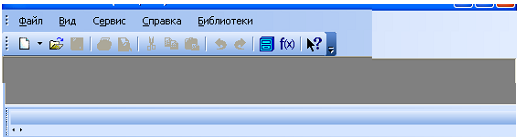 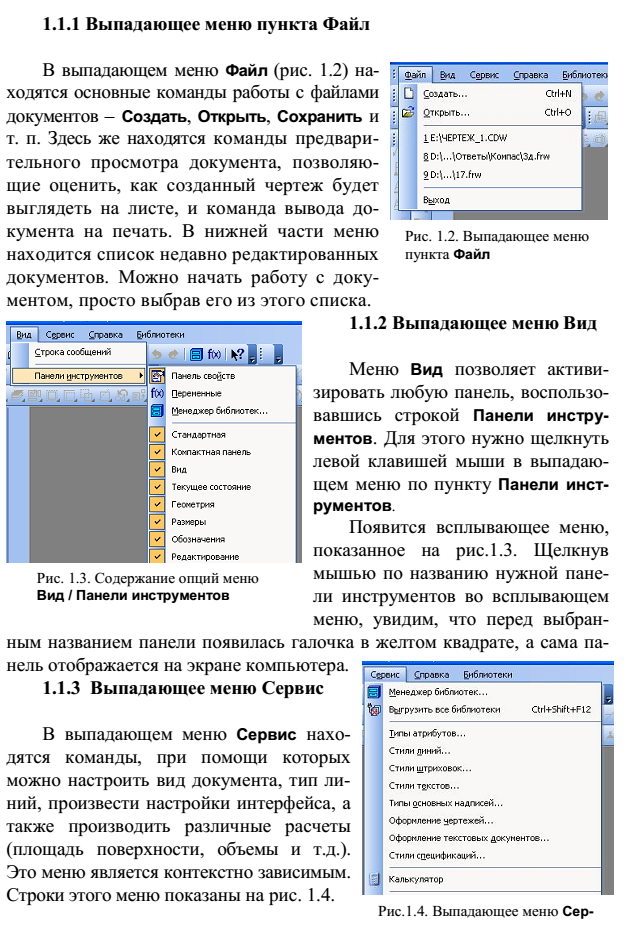 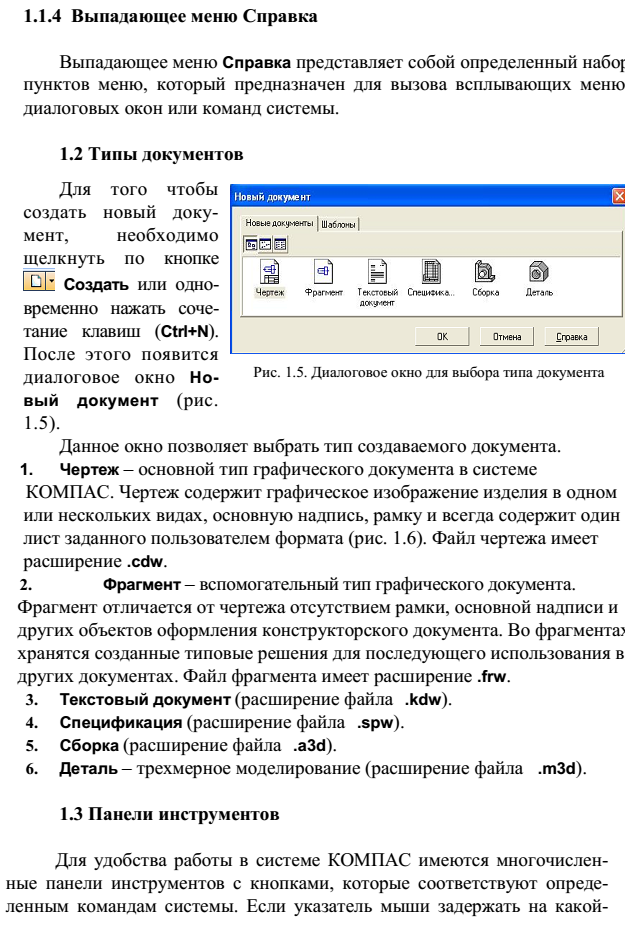 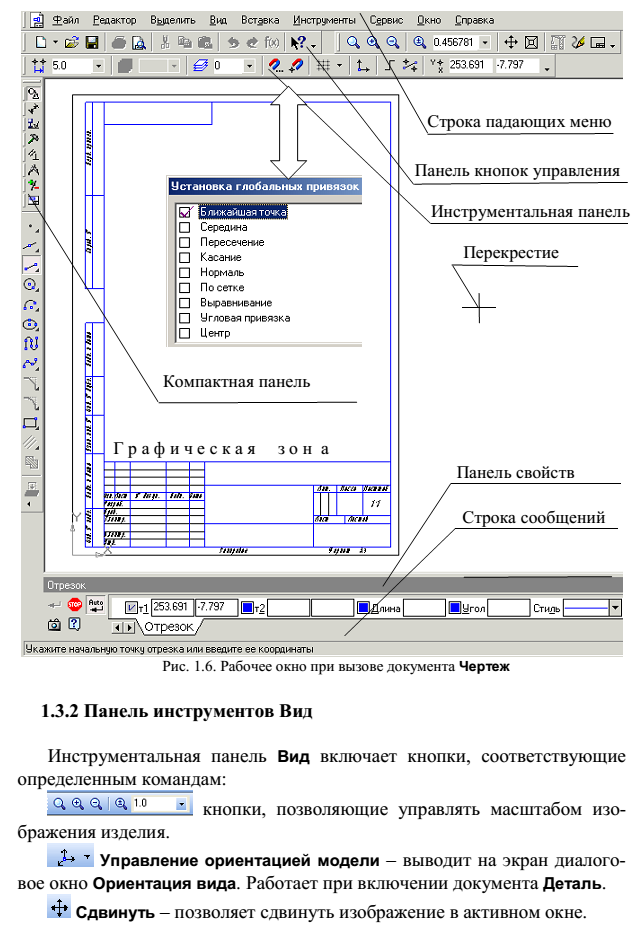 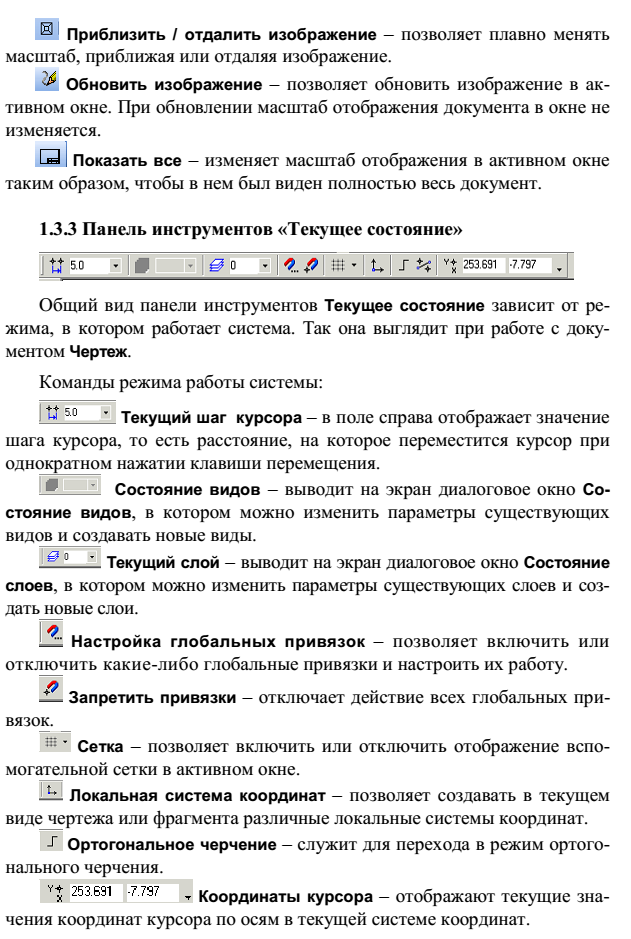 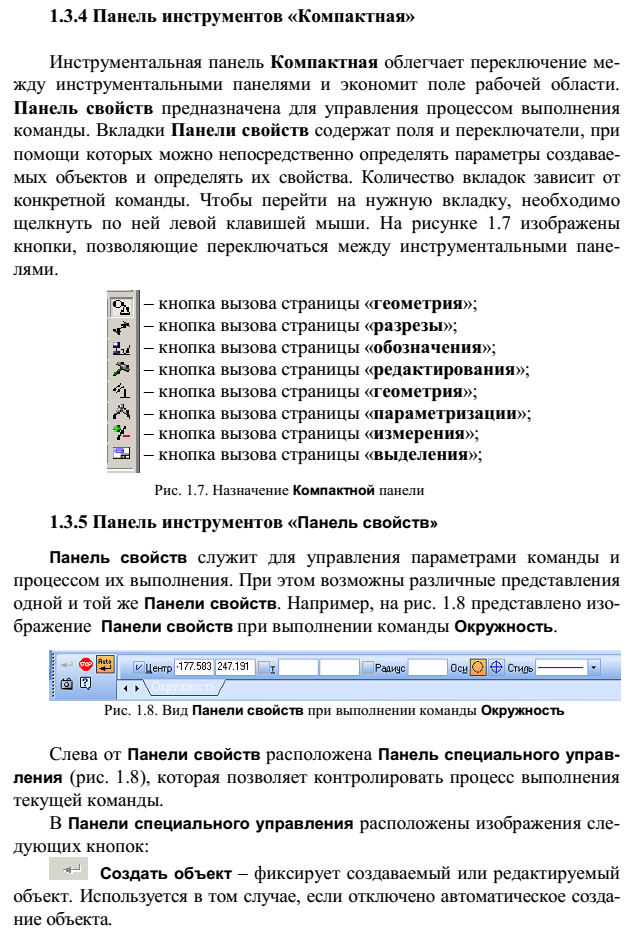 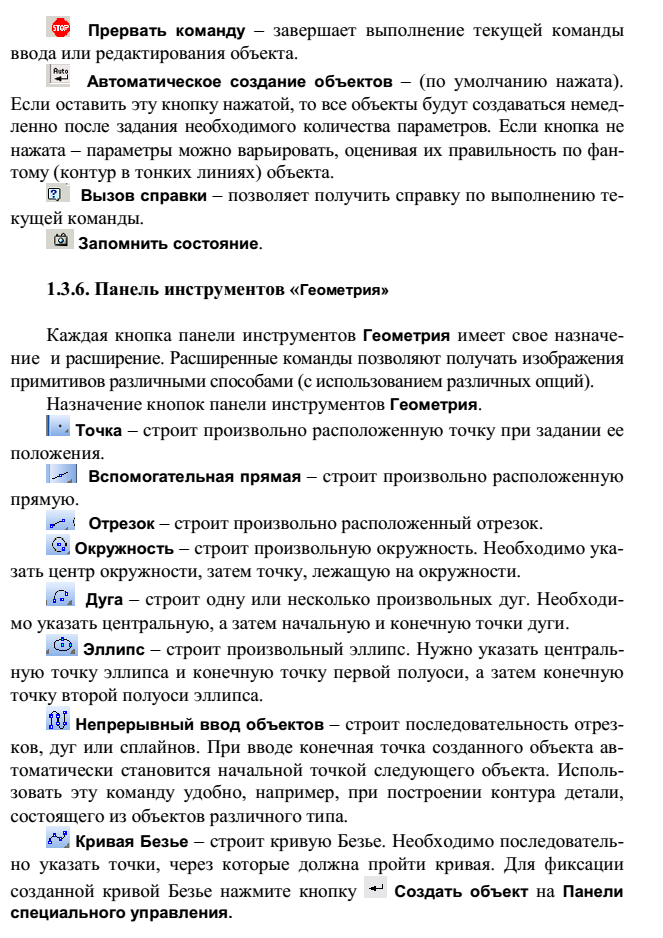 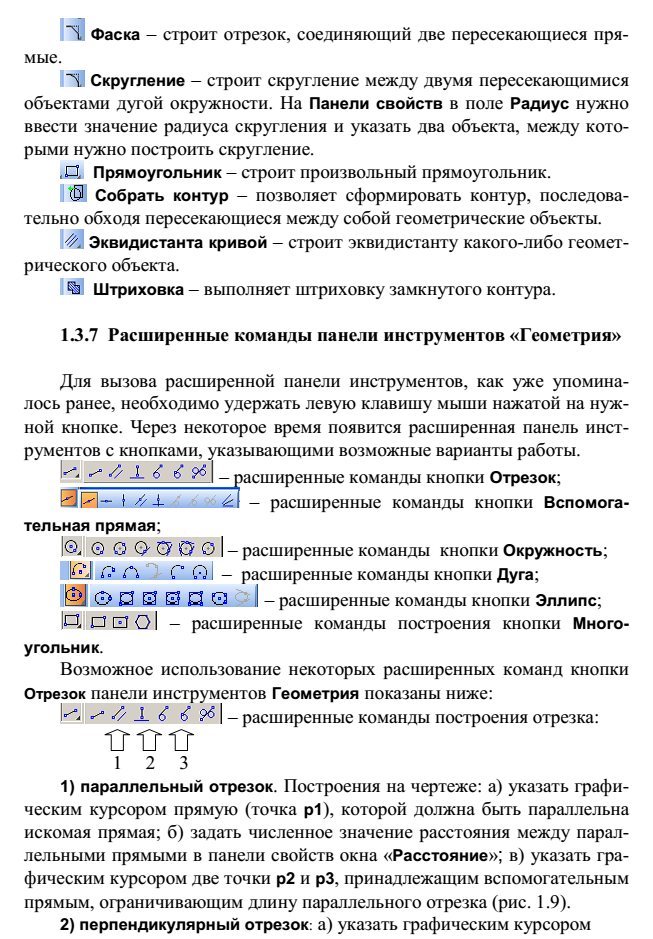 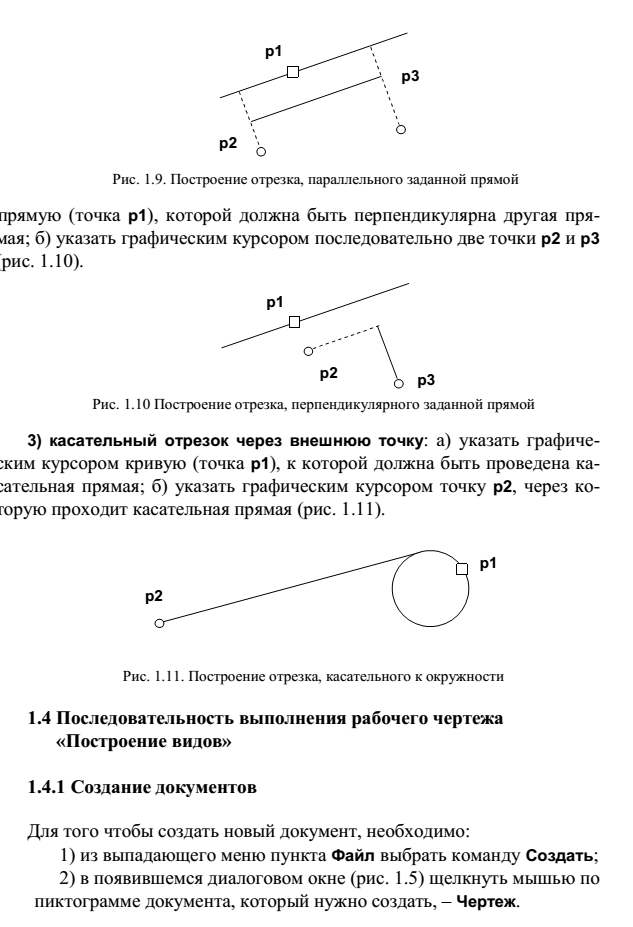 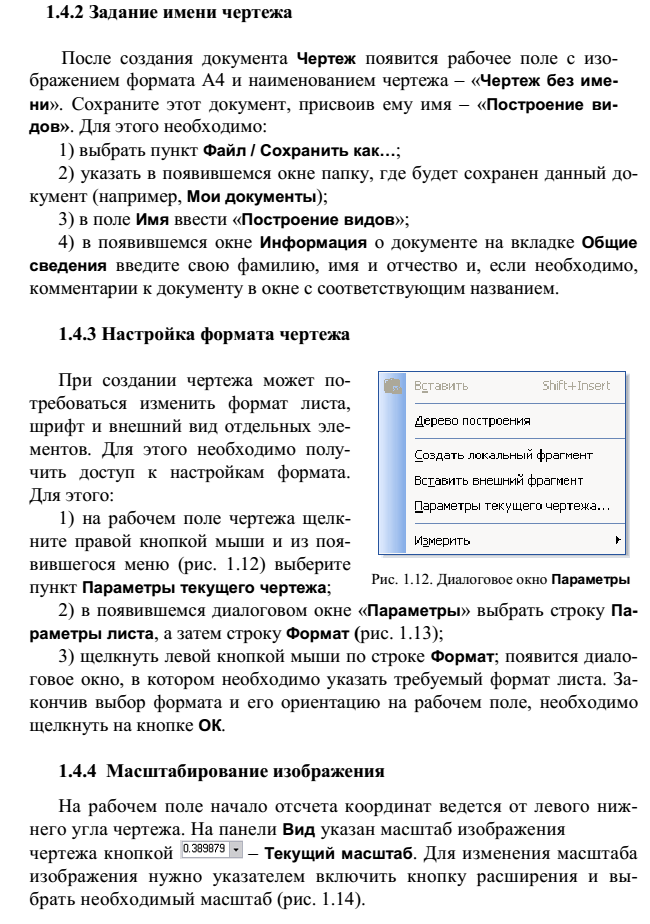 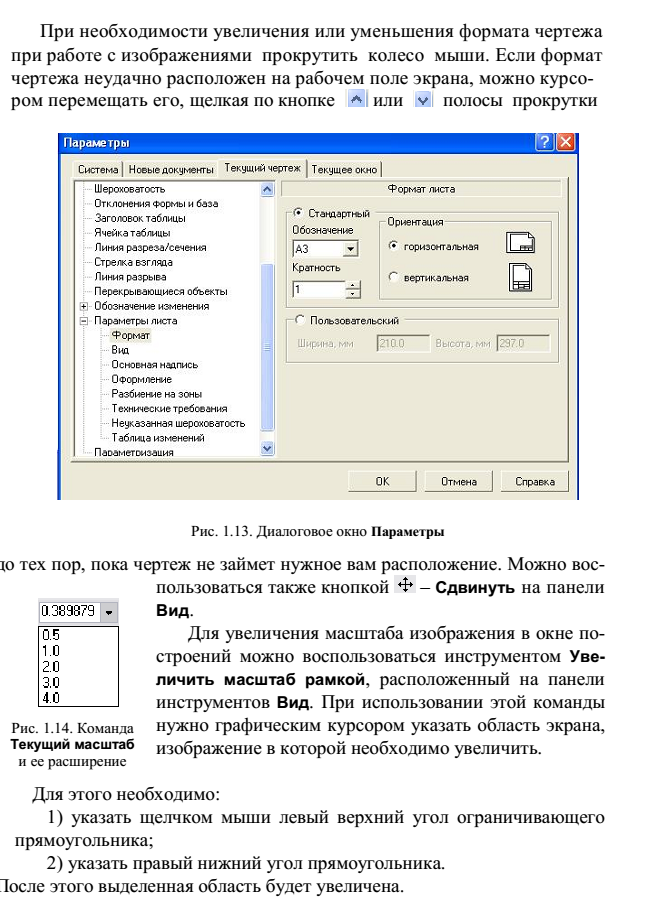 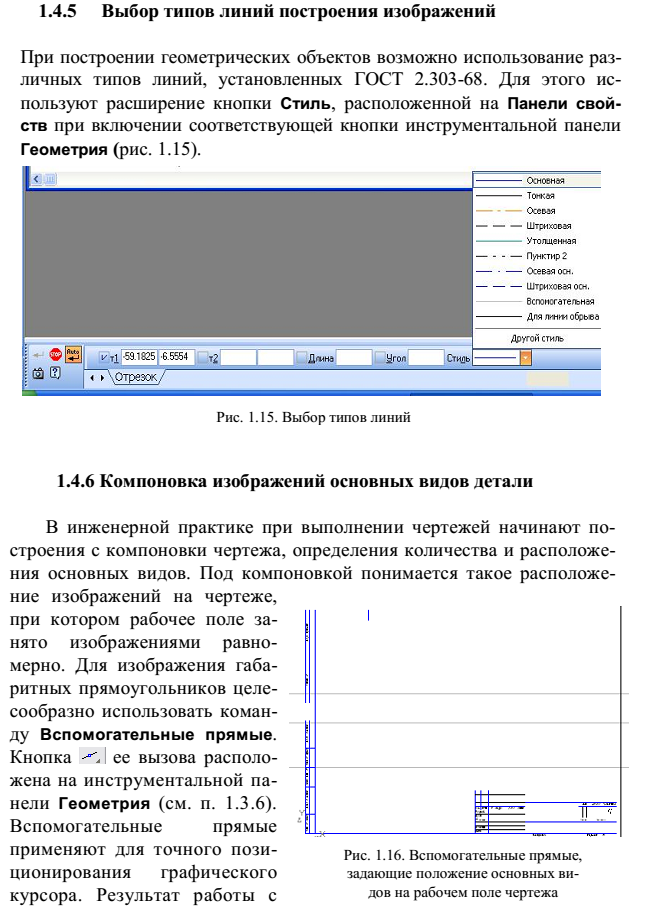 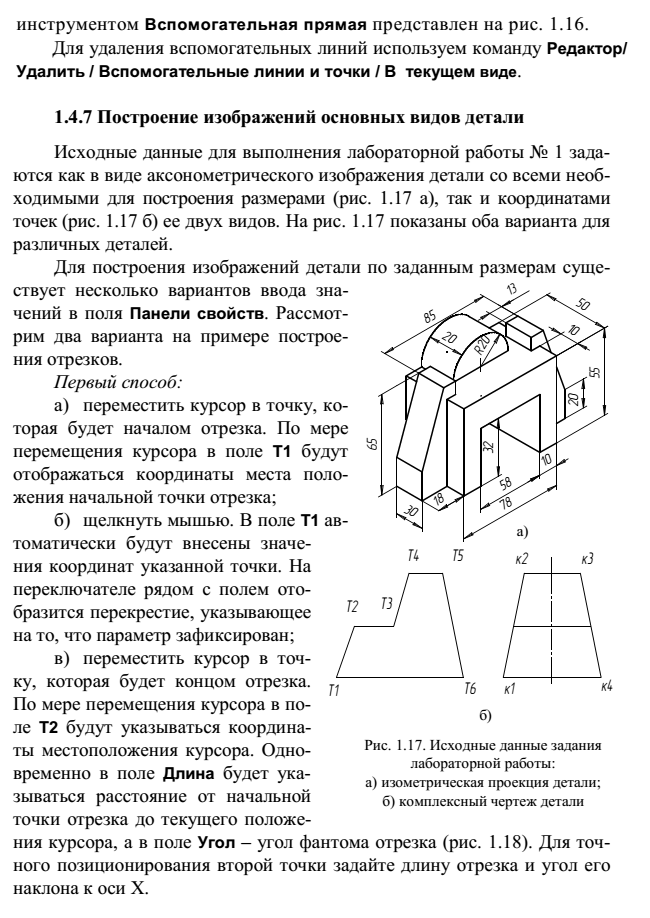 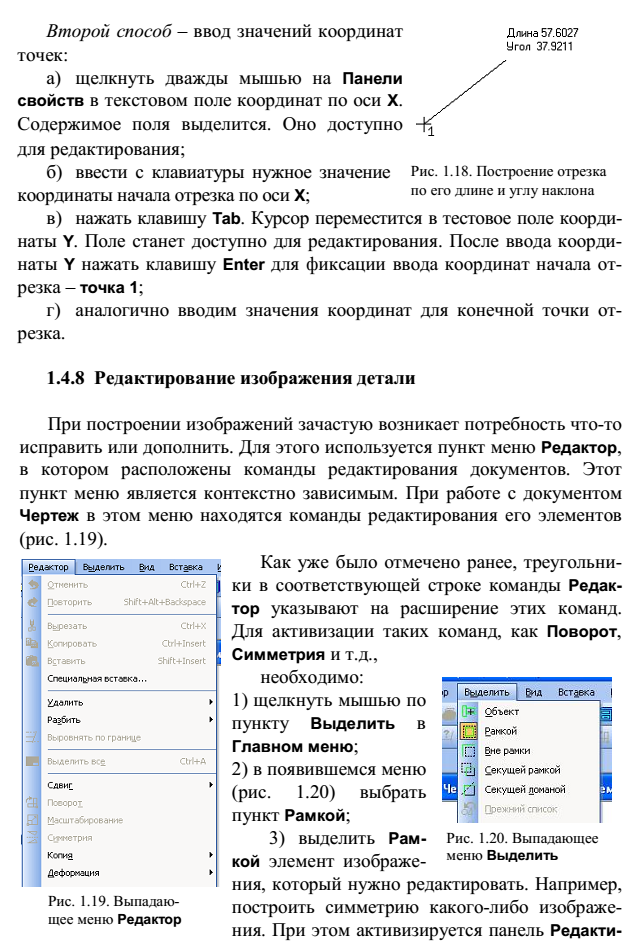 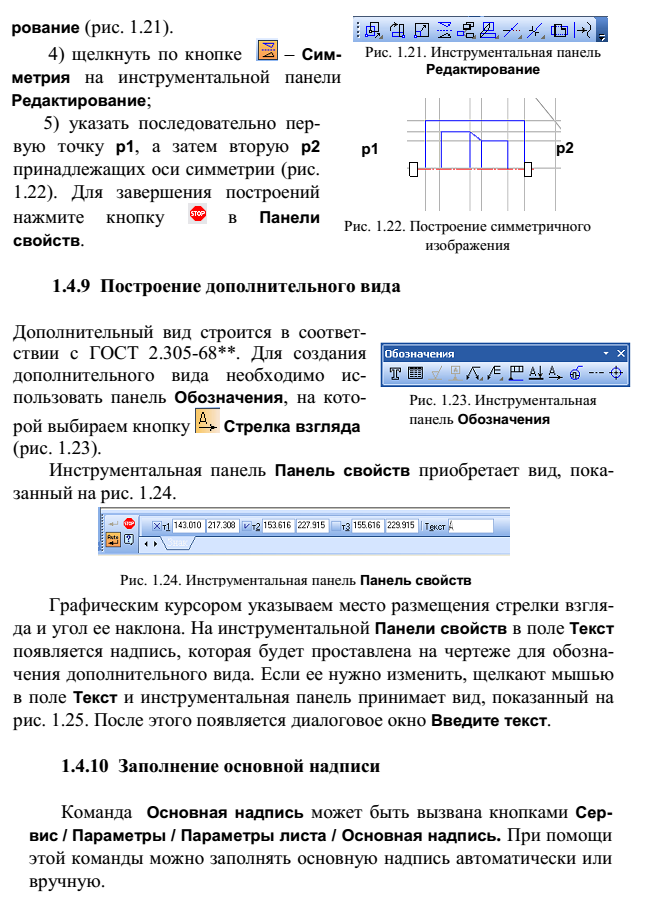 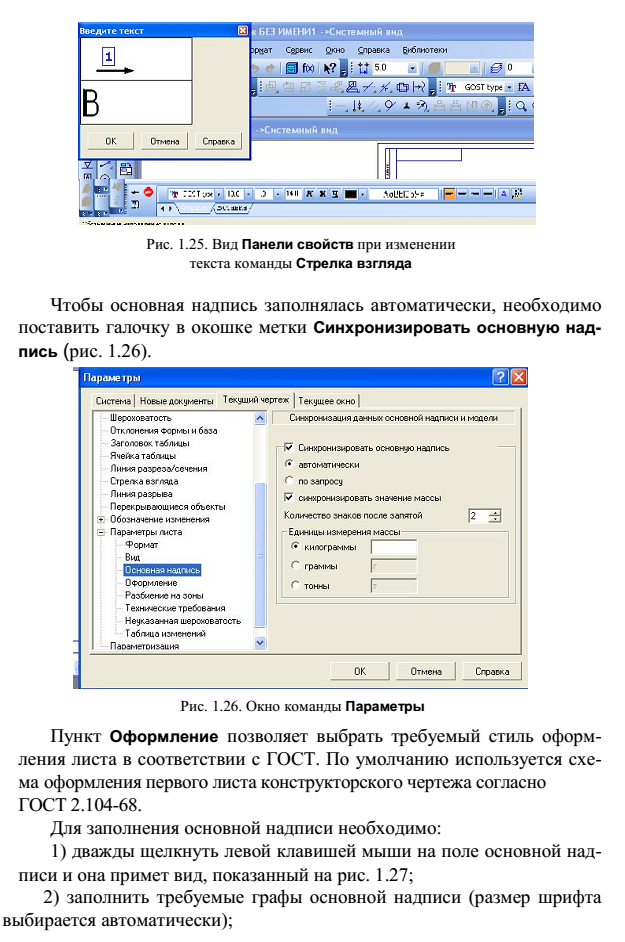 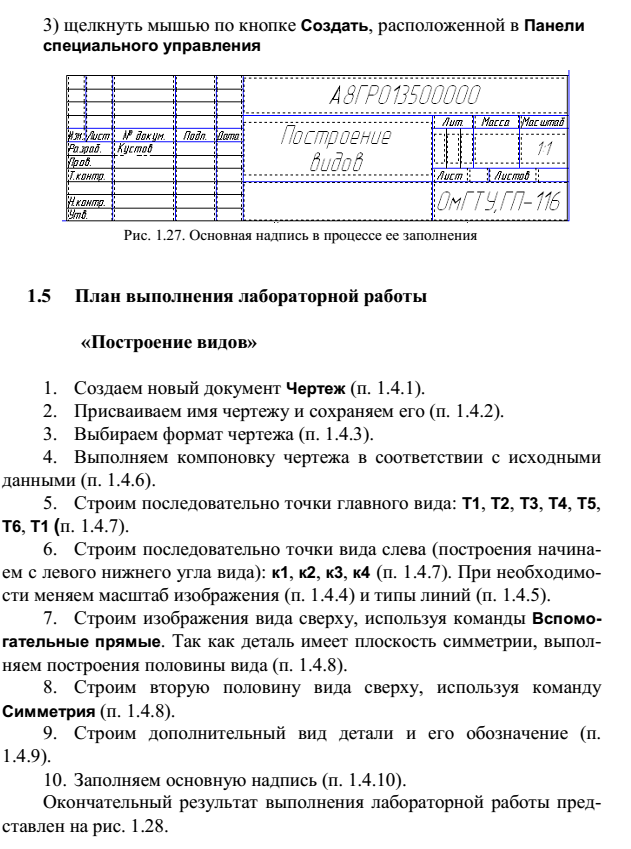 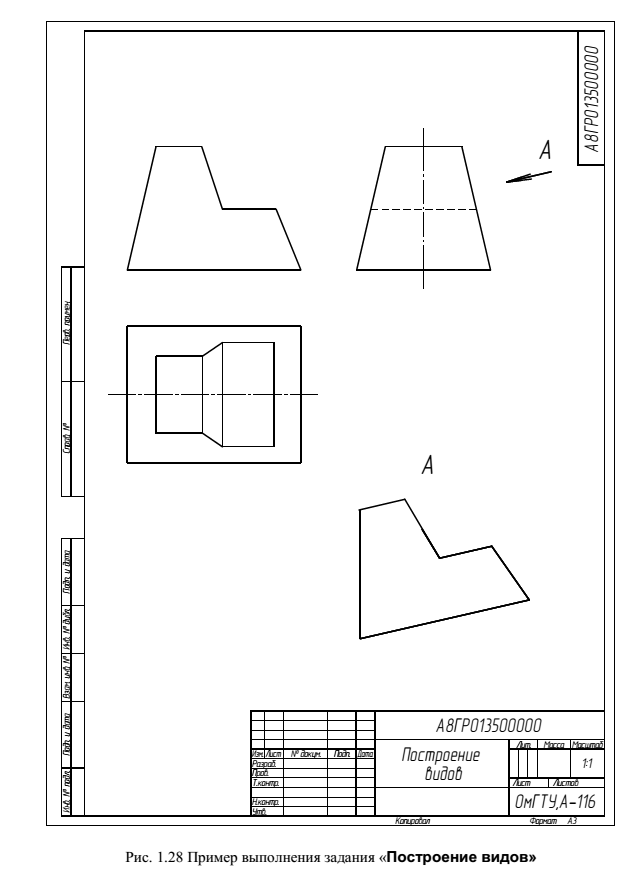 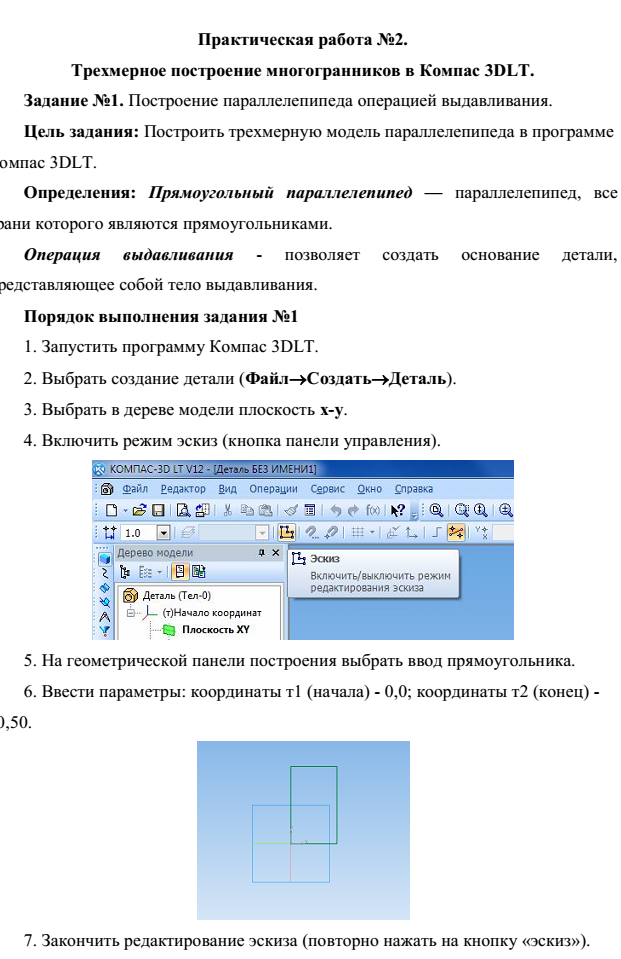 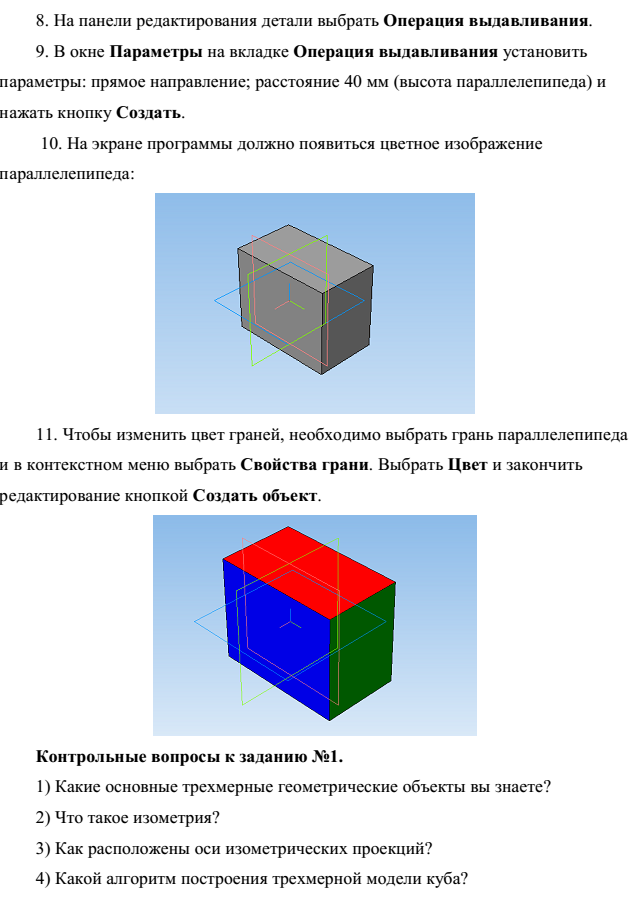 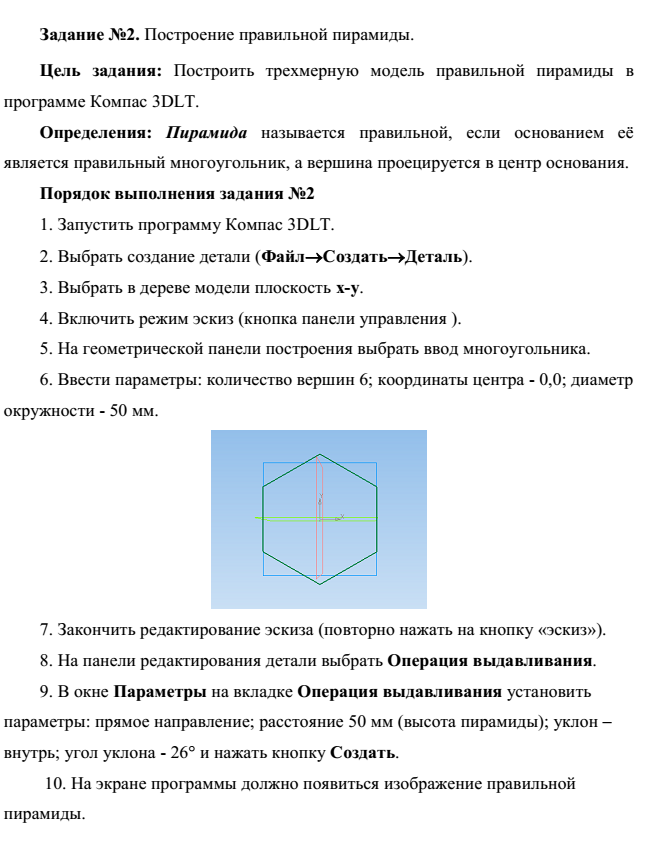 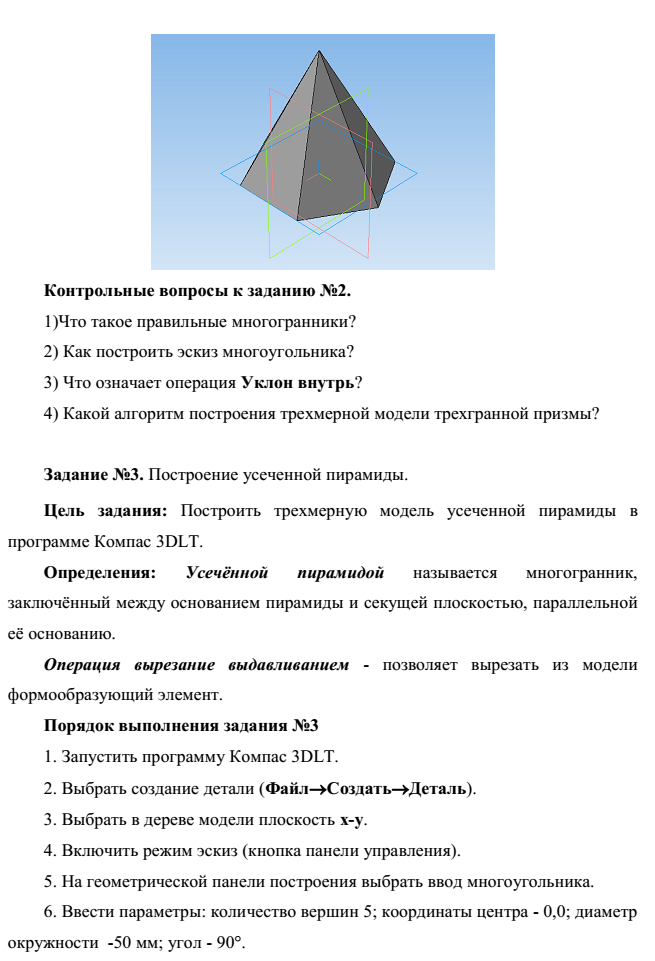 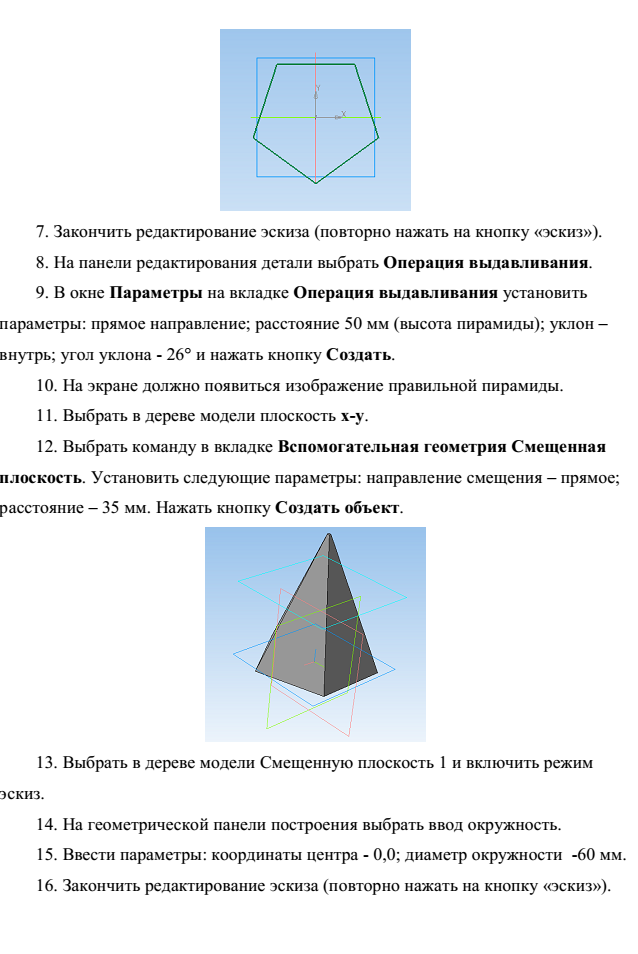 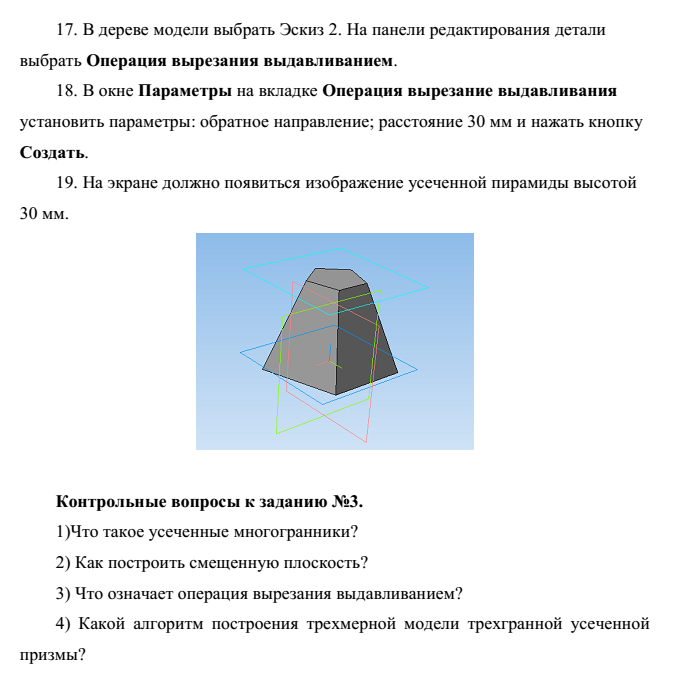 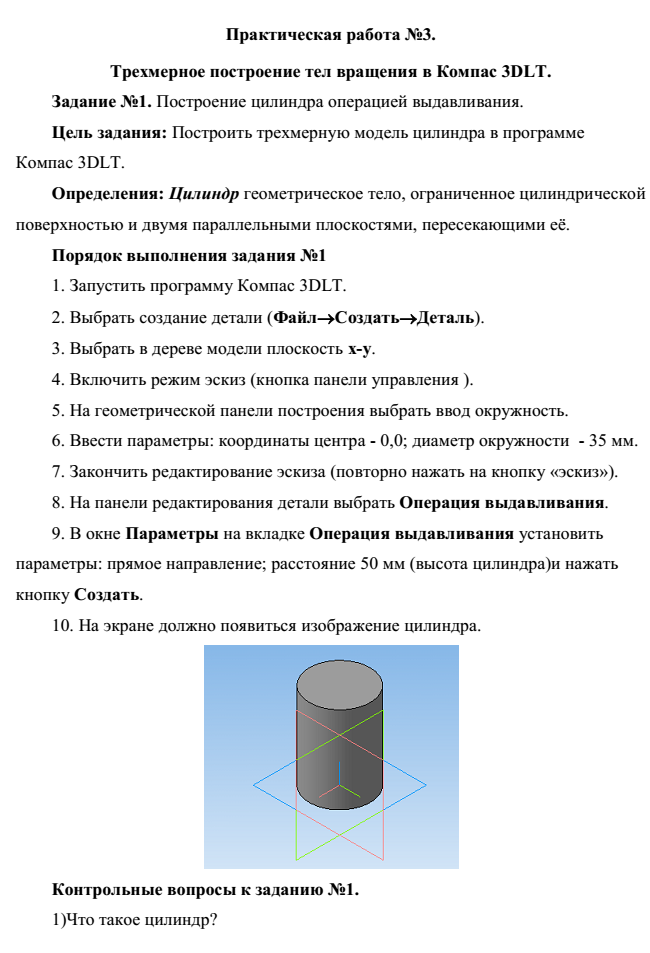 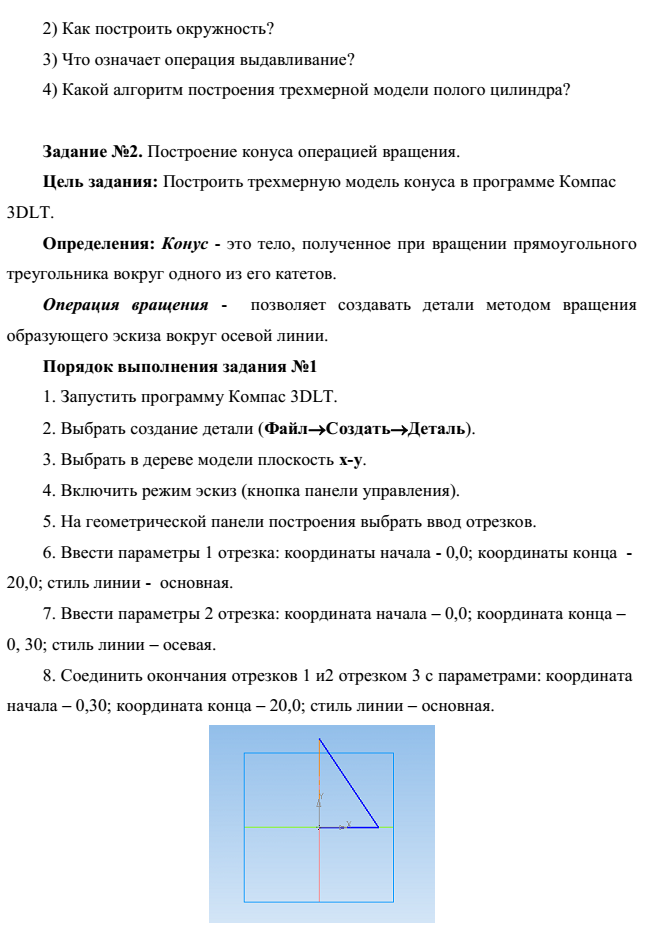 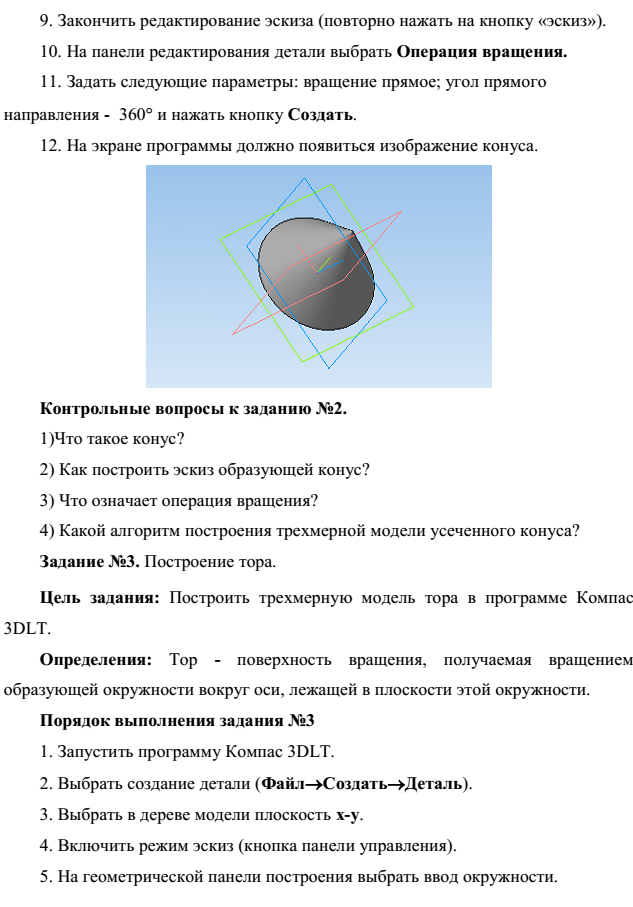 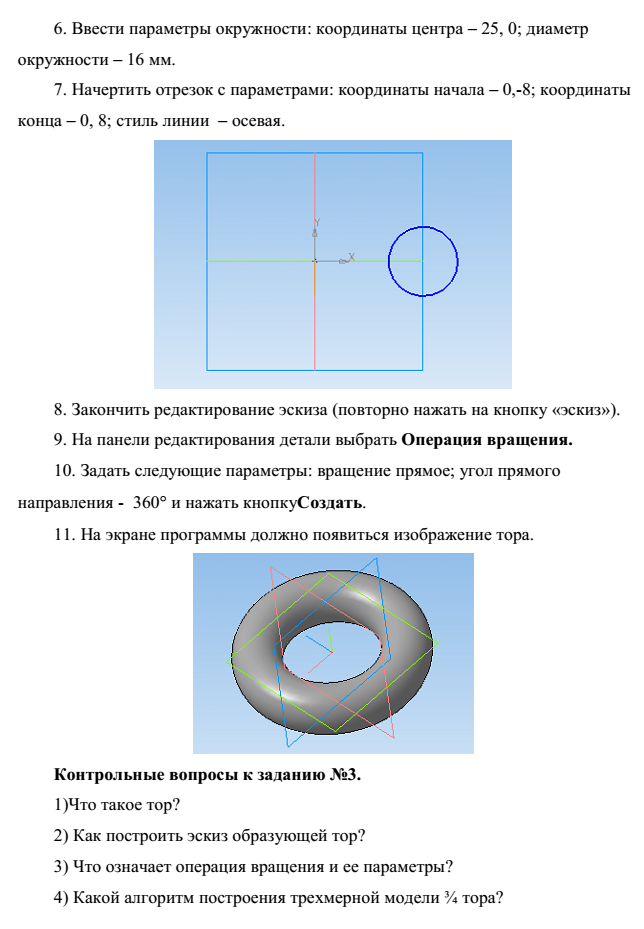 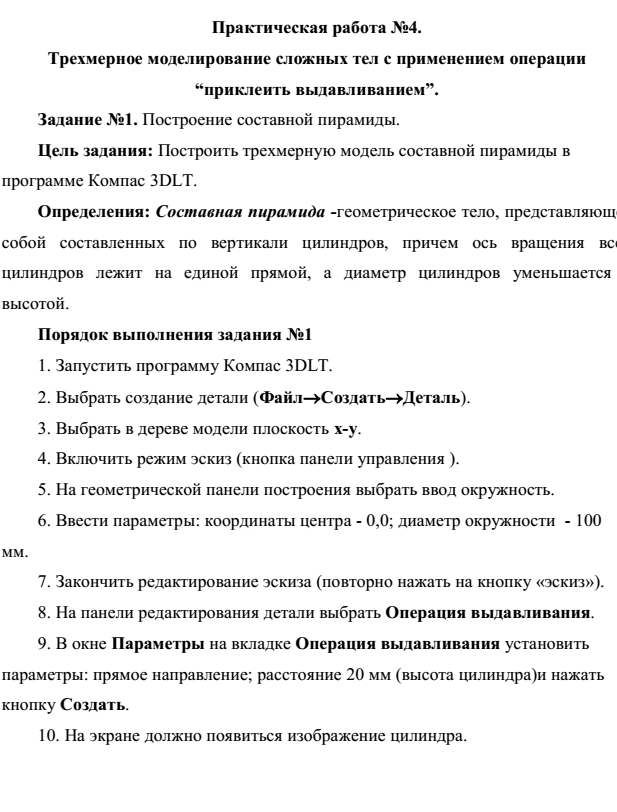 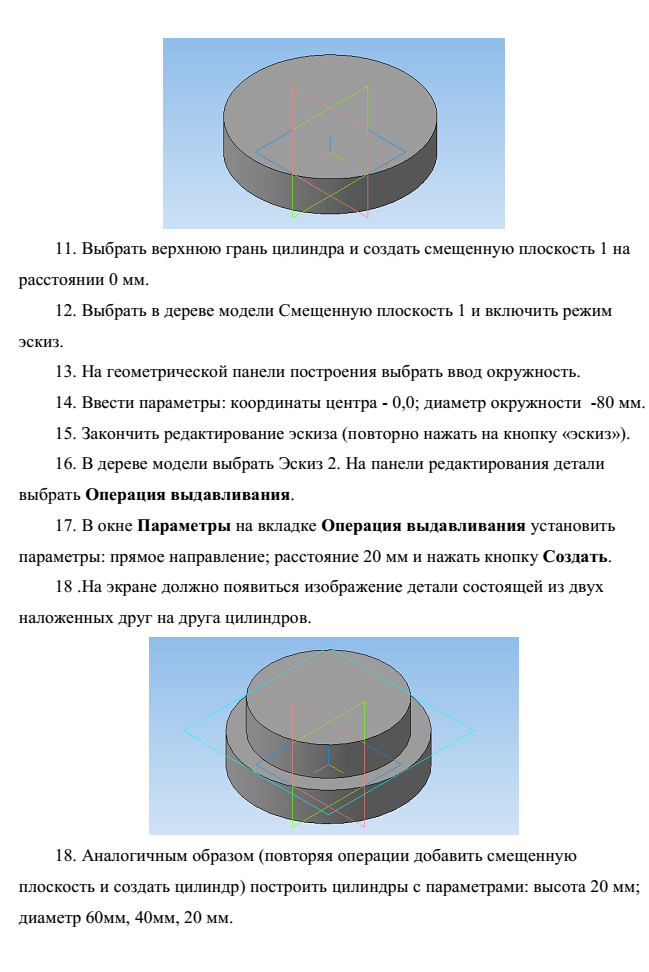 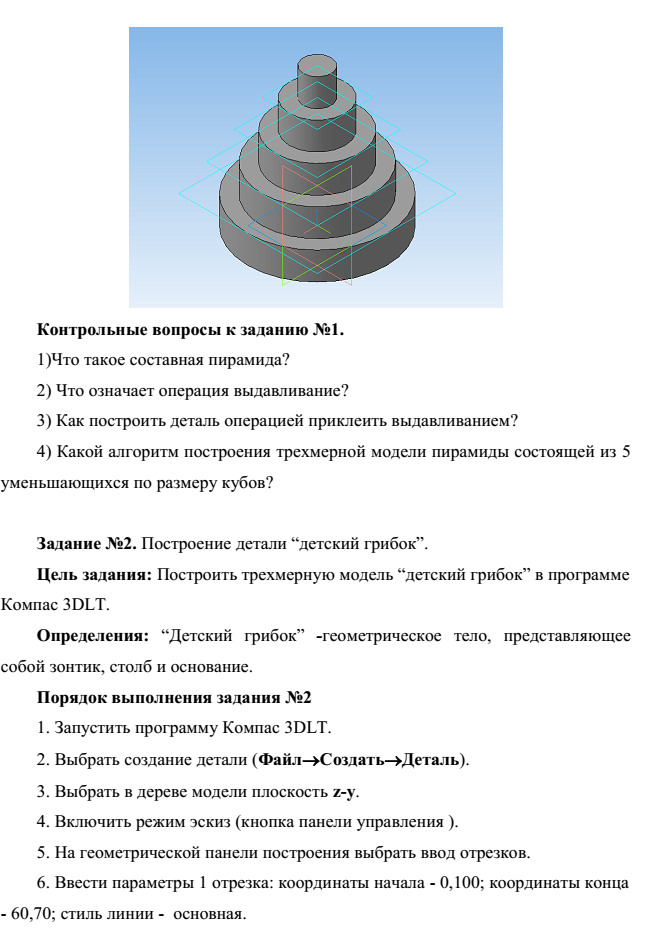 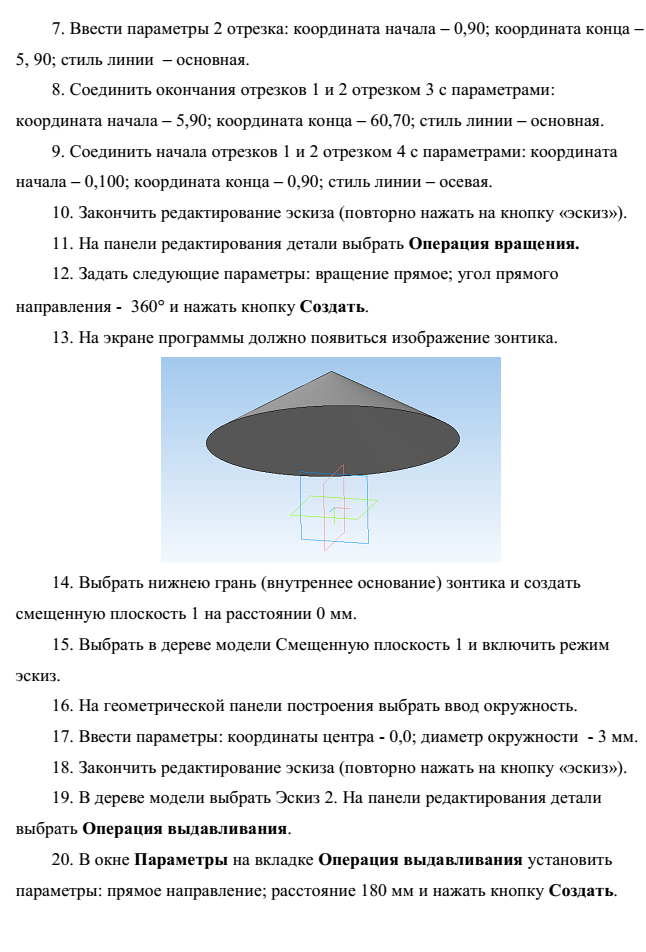 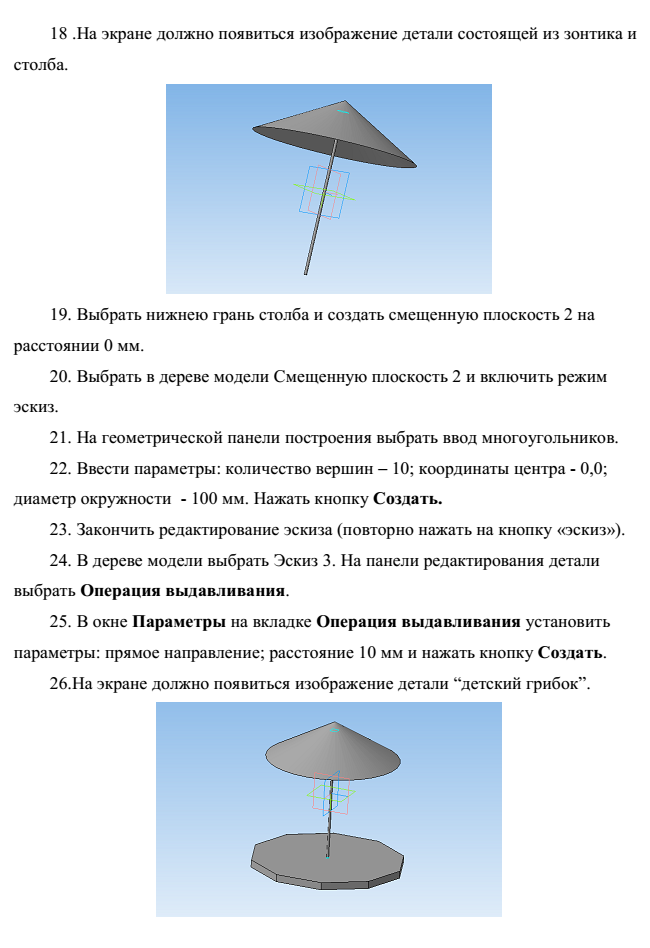 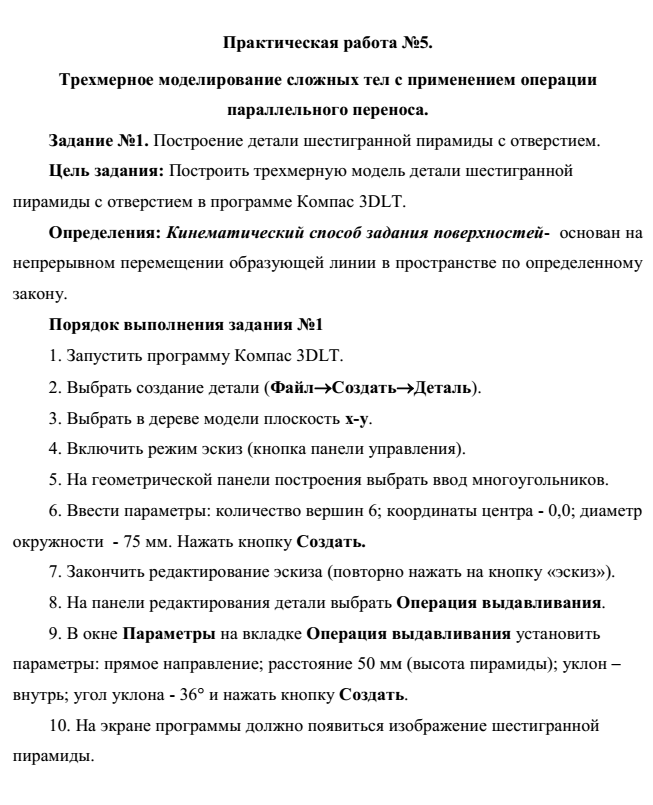 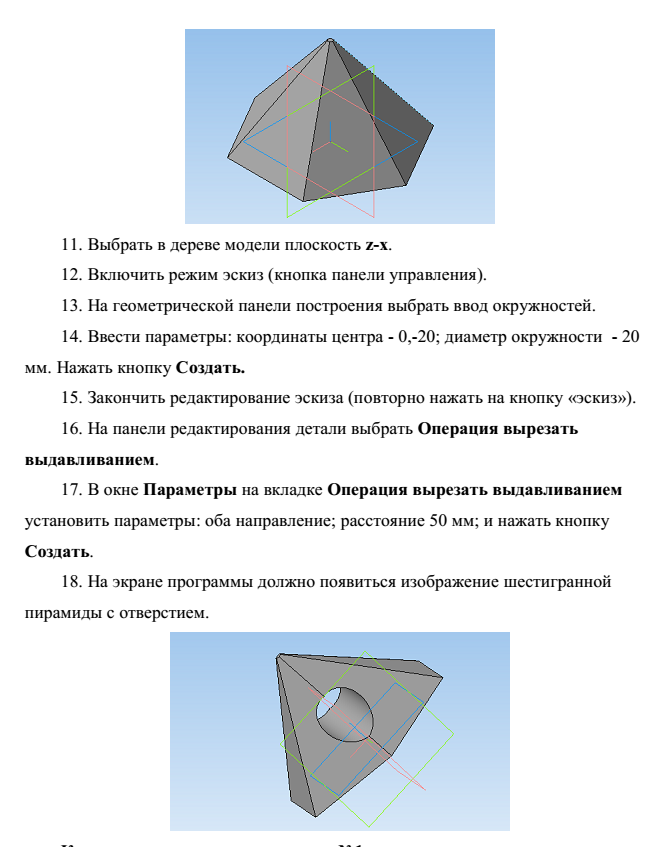 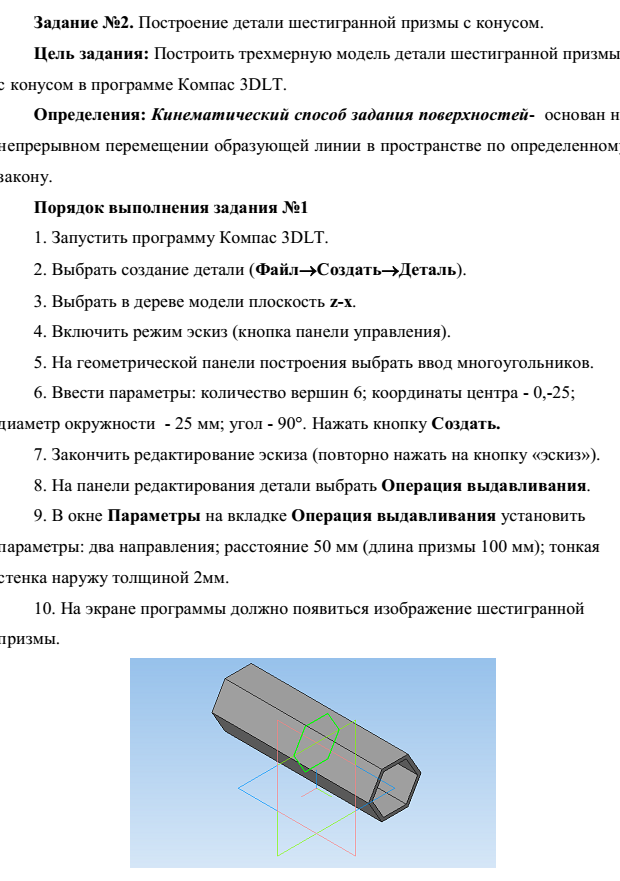 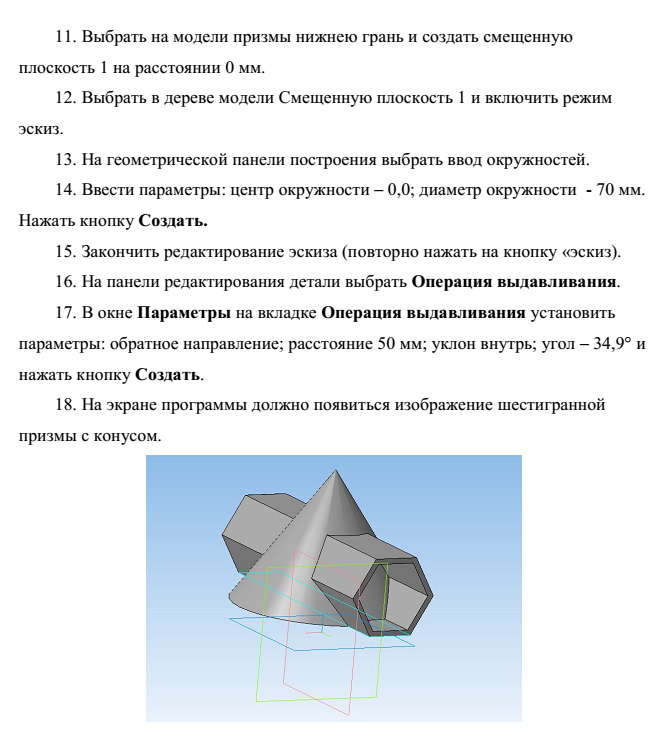 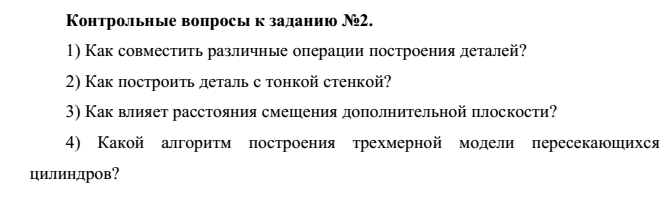 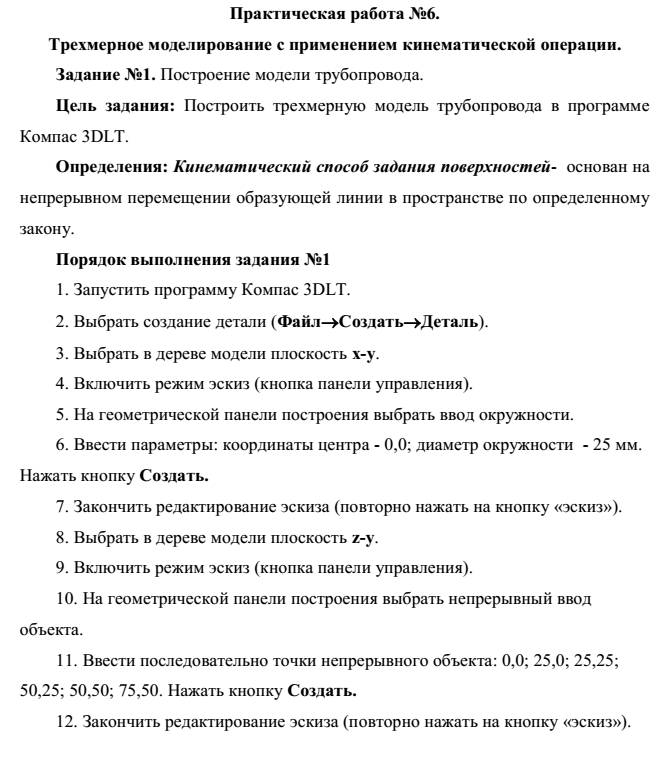 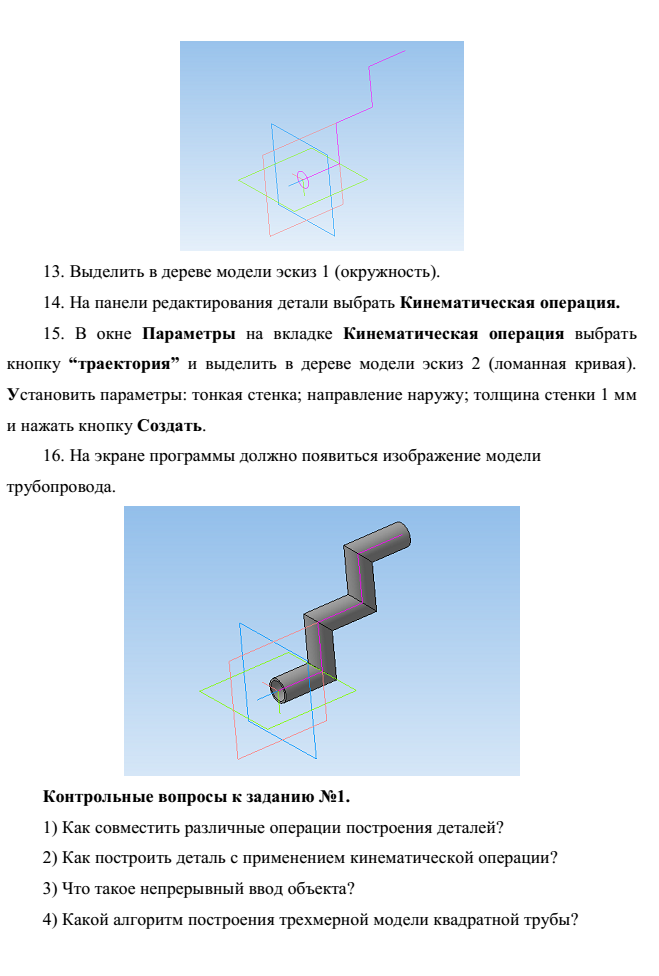 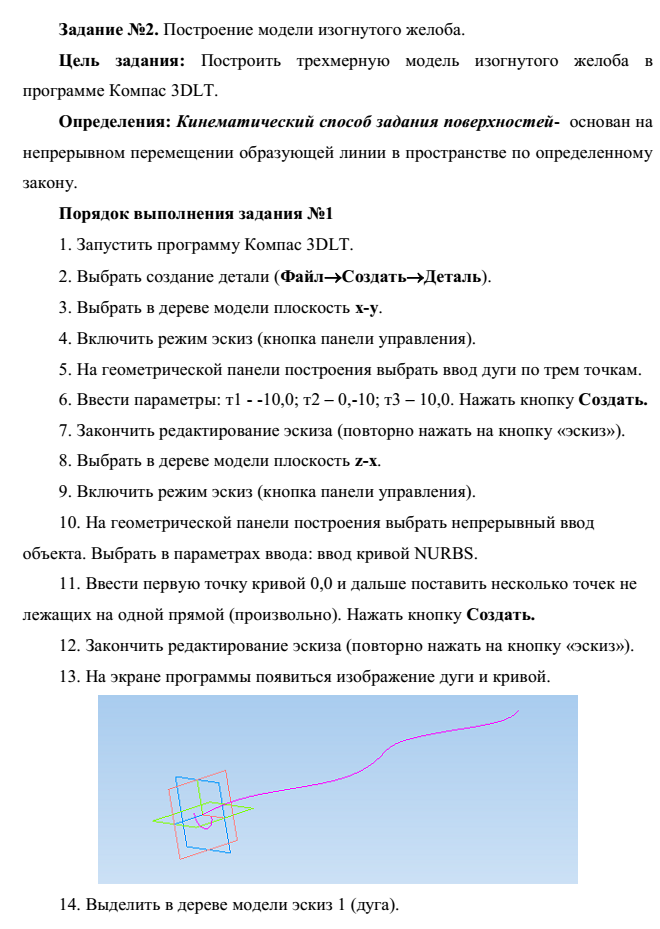 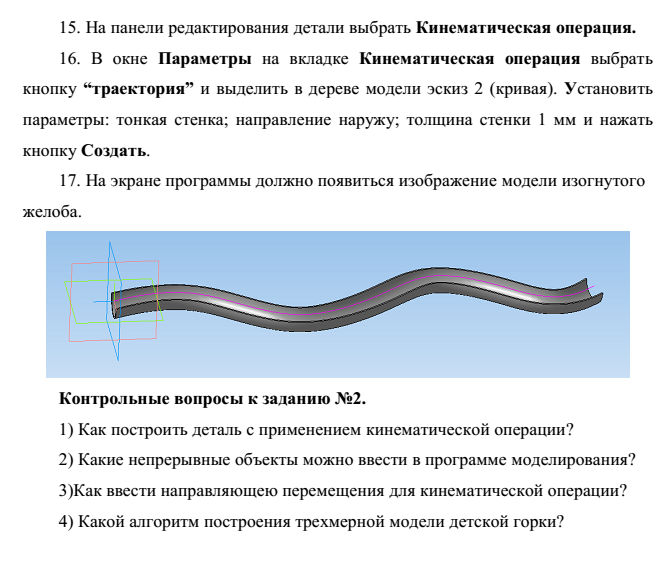 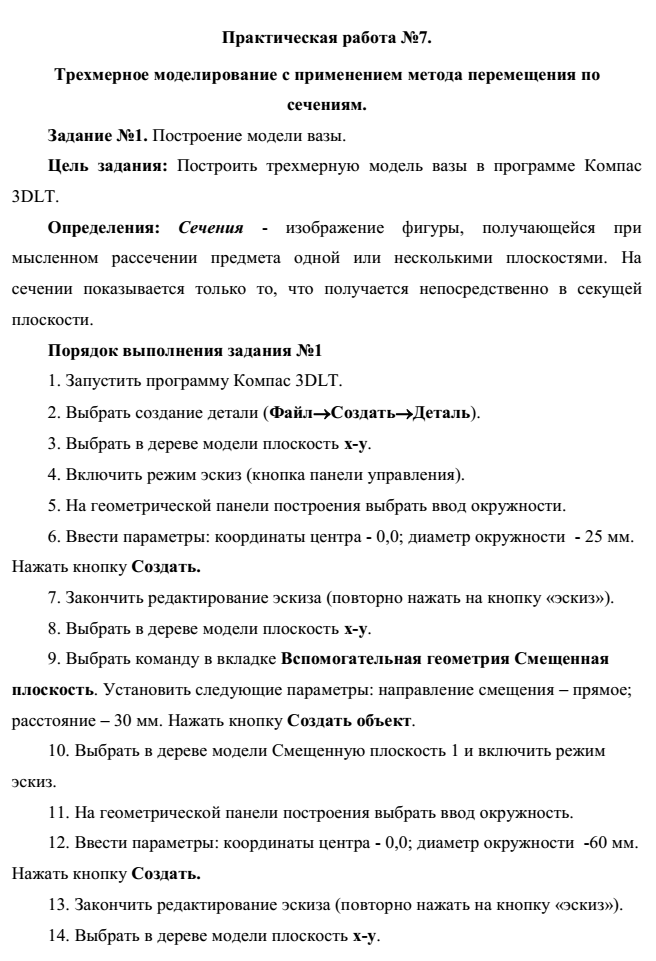 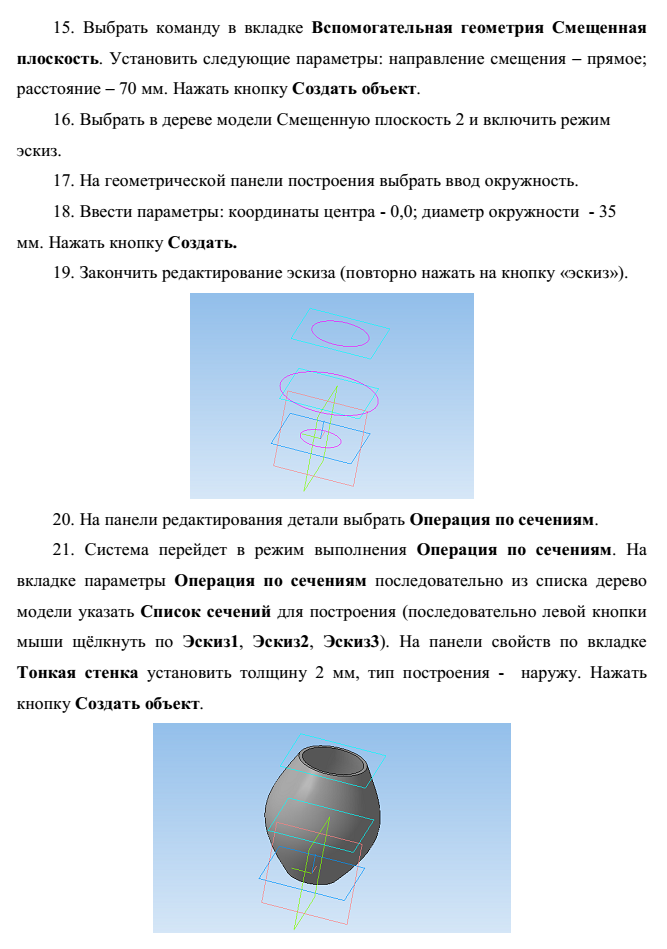 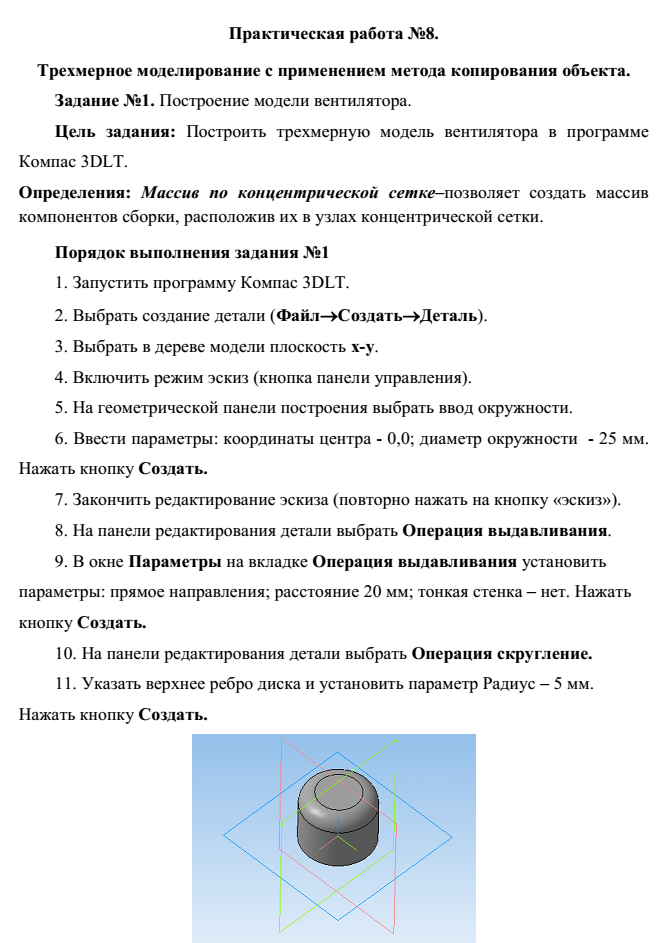 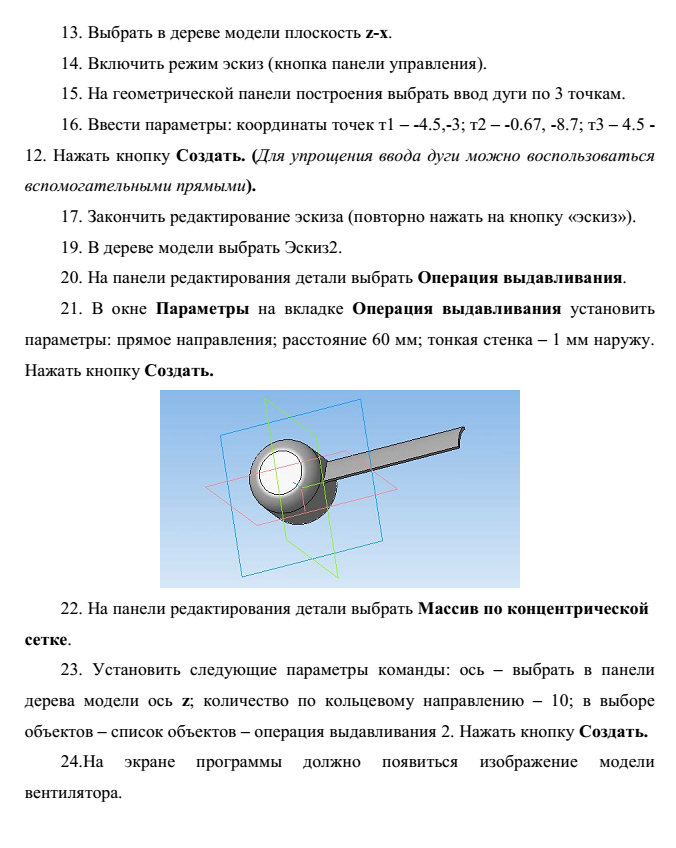 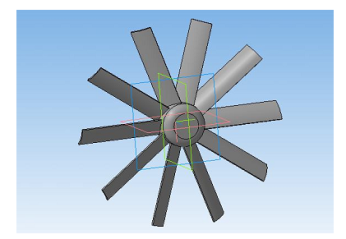 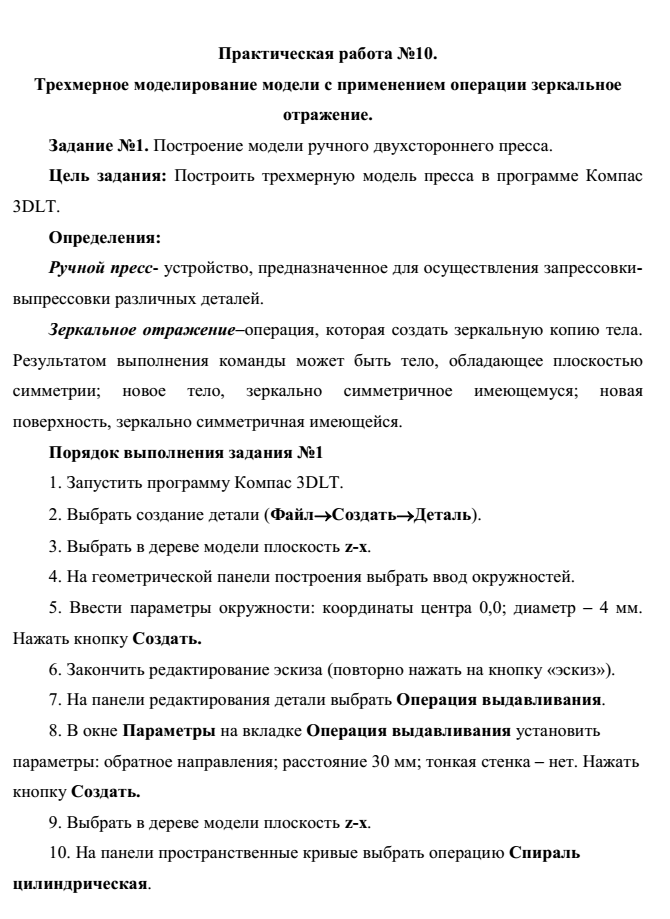 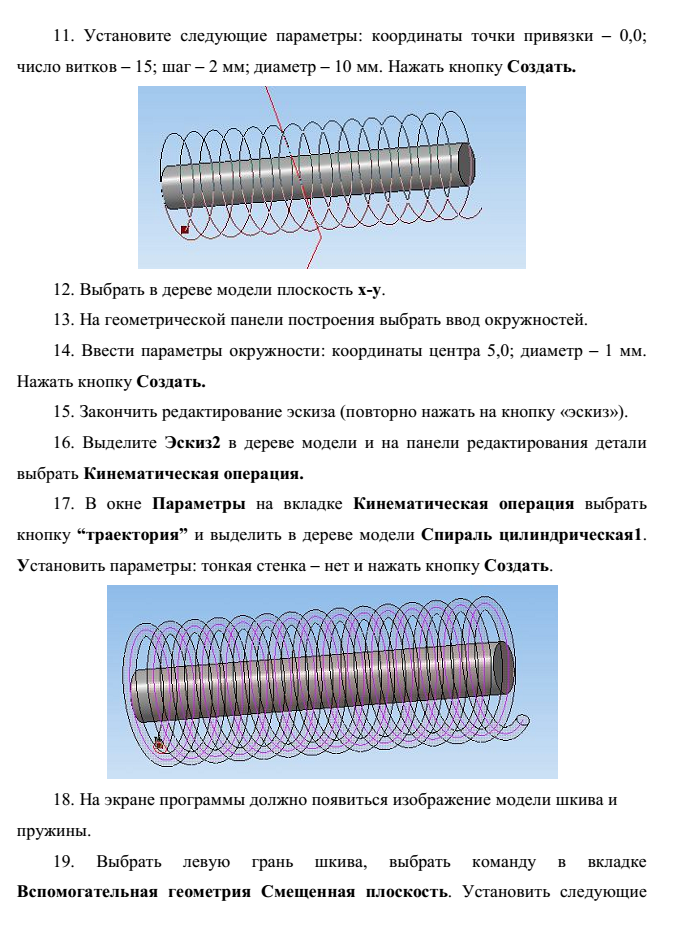 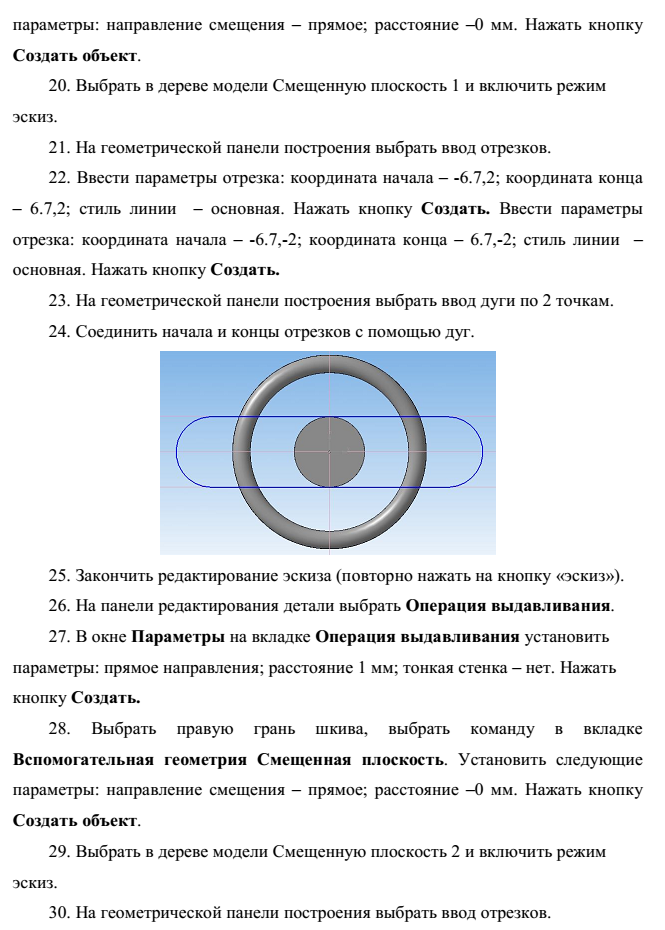 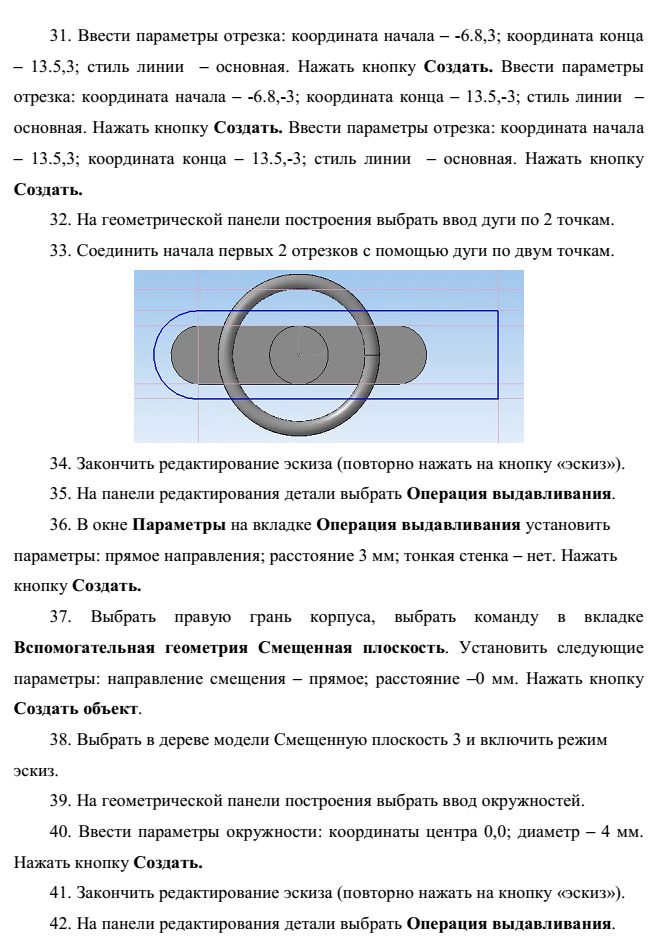 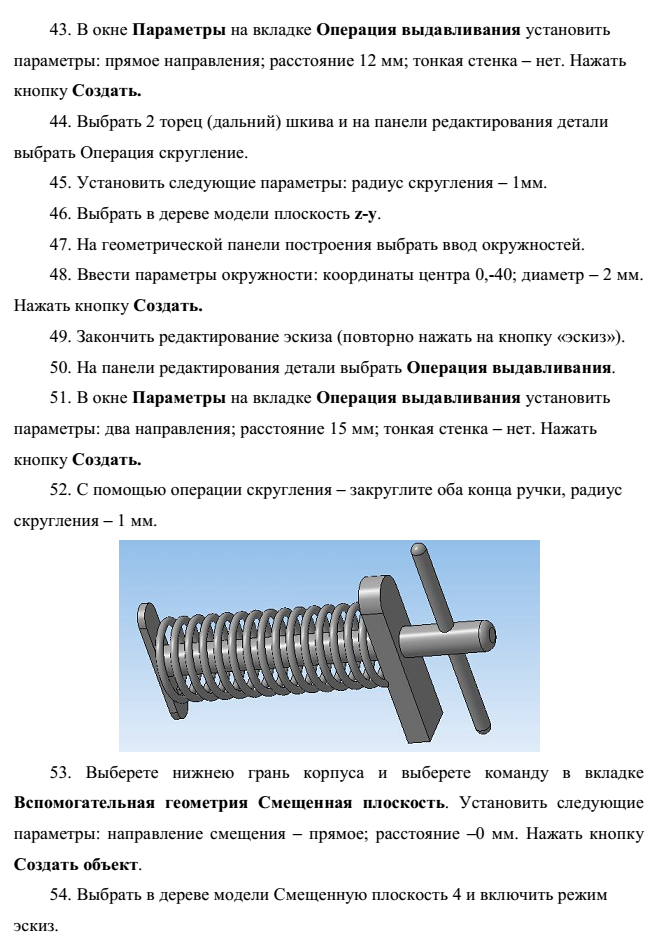 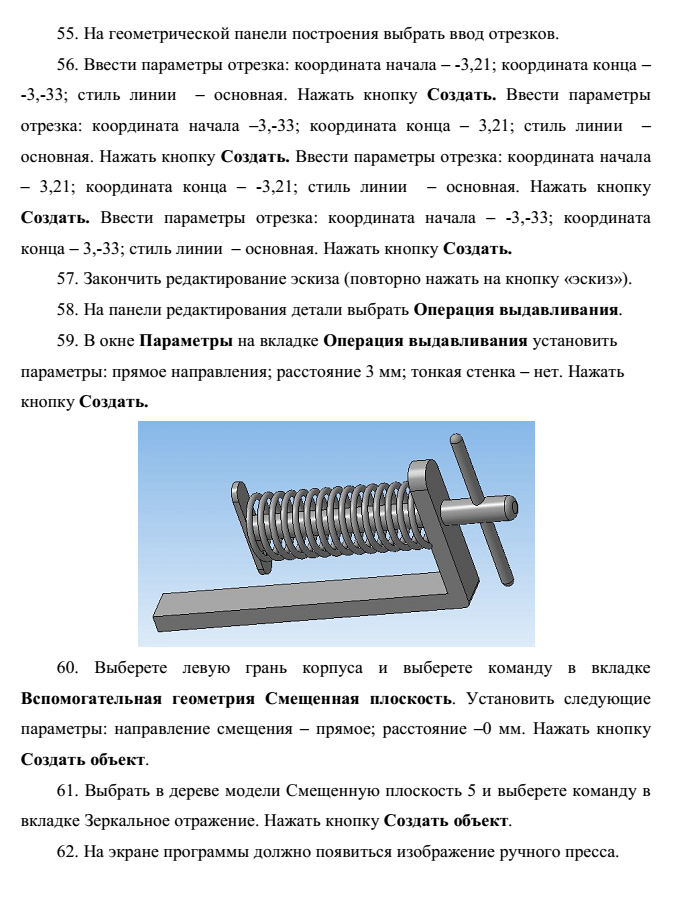 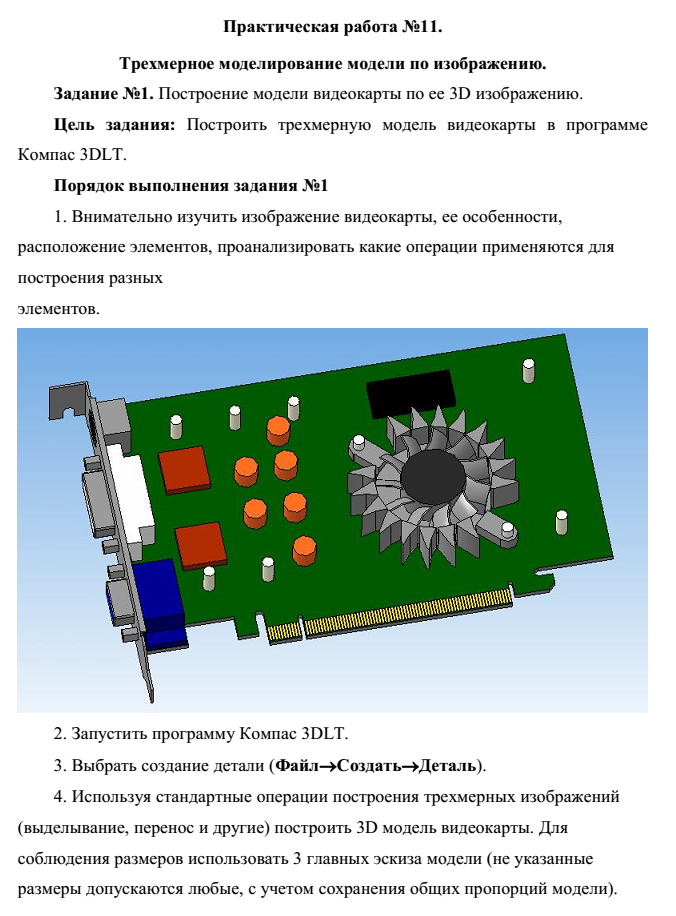 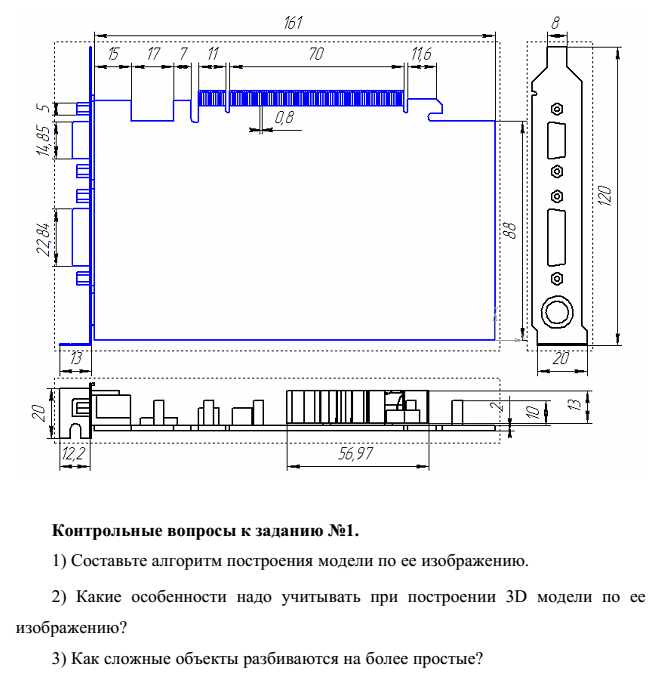 3.2. тестовые заданияЗАДАНИЕ ТЕСТОВОГО ТИПА «САПР КОМПАС 3D»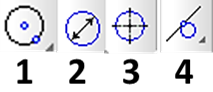 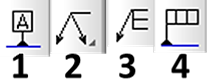 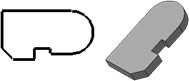 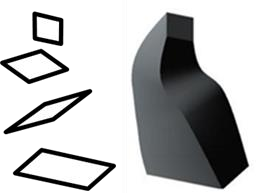 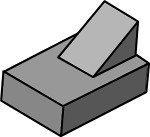 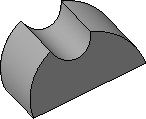 ЗАДАНИЕ ТЕСТОВОГО ТИПА «САПР КОМПАС 3D»Анализ тестаОтветыВопрос 1Как настроить задать формат чертежа, например, А3? Варианты ответовМеню Сервис-Параметры-Текущий чертеж-Параметры первого листаПравой кнопкой мыши - Парметры текущего чертежа -Текущий чертеж - ФорматОба утверждения верныo Оба утверждения неверныВопрос 2Как подписать основную надпись чертежа? Варианты ответовВыбрать инструмент Шрифт, выбрать размер шрифта и выполнить надписьАктивизировать основную надпись двойным щелчком и сделать надписи с клавиатурыВызвать окно Word, выпонить там надпись и перетащить ее в основную надпись чертежаВсе ответы верныВопрос 3Как поставить на размере знак диаметра? Варианты ответовПравой кнопкой мыши вызвать значок диаметраВызвать окно Задание размерной надписи двойным щелчком по размеру и там найти знак диаметраНарисовать знак диаметра вручнуюНет правильного ответаВопрос 4Чем чертеж отличается от фрагмента? Варианты ответовНичем, кроме расширения файла при сохраненииУ фрагмента нет основной надписиФрагмент всегда делается в масштабе увеличения, чтобы более детально показать объектВсе ответы неверныВопрос 5Каким образом равномерно расположить отверстия по заданной окружности? Варианты ответовВычислить длину окружности и найти центры отверстий, разделив найденную длину на количество отверстийС помощью команды Меню Редактор - Копия - по окружности, указав количество отверстий и расстояние между отверстиямиС помощью команды Меню Редактор - Копия - по окружности, указав количество отверстий и центр вращенияНет правильного ответаВопрос 6Как называется эта панель?Варианты ответовгеометрияредактированиеобозначенияизмеренияВопрос 7Каким образом укоротить отрезок? Варианты ответовЩелкнуть по отрезку и укоротить вручную, перетаскивая мышкой за маркерДва раза щелкнуть по отрезку и изменить его длину в окошке внизу на текущей панеливерны оба утвержденияВопрос 8Как выйти из команды? Варианты ответовС помощью правой кнопки мыши Прервать командуС помощью красной кнопки Stop на текущей нижней панелиОба ответа верныОба ответа неверныВопрос 9что это за кнопка? Варианты ответовНепрерывный ввод объектовпривязка ВыравниваниефаскаскругланиеВопрос 10как выполнить скругление на углах объекта?Варианты ответовИнструменты-геометрия-скругления-скругление на углах объектагеометрия-скругленияинструменты-геометрия-скругленияинструменты-геометрия-дуги-дуга по двум точкамВопрос 11как называется эта панель?Варианты ответовразмерыгеометрияобозначенияредактированиеВопрос 12как называется эта панель?Варианты ответовредактированиегеометрияобозначениявидыВопрос 13Программа КОМПАС это: Варианты ответоврастровый графический редактортекстовый редакторвекторный графический редактортабличный редакторВопрос 14Строка параметров в Компас-3D объектов используется при Варианты ответовавтоматическом вводе параметровпереключении инструментальных панелейсоздания надписейручном вводе параметровВопрос 15С помощью какой команды в системе КОМПАС можно вызвать Компактную панель? Варианты ответовНажать клавишу EscНажать комбинацию клавиш ALt+F4Нажать клавишу F1Вызвать команду Вид/Панели инструментовВопрос 16Как выполнить симметрию объекта в системе КОМПАС? Варианты ответовВыбрать команду Редактор/Симметрия и указать ось симметрииВыбрать команду СдвигНажать кнопку Прервать команду на панели специального управленияВыбрать команду ПоворотВопрос 17что это за кнопка? Варианты ответовусечь кривуюудлинить до ближайшего объектаразбить кривуюочистить областьВопрос 18на рисунке изображена: Варианты ответовпанель свойствтекущее состояниекомпактная панельстандартная панельВопрос 19на рисунке изображена: Варианты ответовпанель свойствкомпактная панельтекущее состояниестандартная панельВопрос 20с помощью какой команды выполнено данное построение?Варианты ответовскруглениедугадуга по двум точкамокружностьВопрос 21что это за кнопка?Варианты ответовсимметриякопия указаниемусечь прямуюмасштабированиеВопрос 22Какой формат файла чертежа в системе КОМПАС?Варианты ответов*.dwg*.dxf*.cdw*.cdrВопрос 23С помощью каких инструментов можно нарисовать окружность?   Варианты ответов123Вопрос 24Для того, чтобы отобразить или скрыть отдельные панели инструментов, необходимо:   Варианты ответоввыбрать Вид-Панели инструментов и нажать на названии панеливыбрать Сервис-Панели инструментов и нажать на названии панеливыбрать Инструменты-Панели инструментов и нажать на названии панелив меню Файл-Создать-Панель инструментов выбрать из предлагаемых шаблонов необходимую панель инструментоввыбрать Вставка-Панели инструментов и нажать на названии панелиВопрос 25При нажатой левой кнопке мыши и перемещении мыши слева направо, будут выделены:  Варианты ответовтолько отрезкивсе объекты, полностью попавшие внутрь рамки и пересекающиеся сторонами рамкивсе объекты, полностью попавшие внутрь рамкитолько дуги, отрезки и окружностиВопрос 26Выделенные объекты по умолчанию подсвечиваются цветом:  Варианты ответовкраснымжелтымсинимзеленымВопрос 27с помощью какой кнопки можно поставить диаметральный размер?Варианты ответов12345Вопрос 28что это за кнопка? Варианты ответовштриховкапрямоугольникспроецировать объектфаскаВопрос 29Что означает этот квадратный маркер?Варианты ответовОбъект готовИдет создание и редактирование объектаОбъект создан с ошибкойОбъект скопированВопрос 30Как задать чертежу масштаб?Варианты ответовВоспользоваться командой Меню: Вставка - Вид и затем задать масштаб в окошке на панели внизуПравой кнопкой мыши-Изменить масштабАктивизировать объект двойным щелчком и на панели внизу задать масштабНаписать масштаб от руки в ячейке основной надписи чертежаВопрос 31На картинке изображено тело. Определите с помощью какой операции оно полученоВарианты ответоввдавливаниявыделениявыдавливанияраздавливанияВопрос 32Укажите минимальное количество формообразующих операций для создания трехмерной моделиВарианты ответов6235Вопрос 33Какая система координат применяется в САПР KOMПAC-3D?Варианты ответовПолярная система координат. Ее невозможно удалить или переместить в пространствеПравая декартова система координат. Ее можно удалить или переместить в пространствеПравая декартова система координат. Ее невозможно удалить или переместить в пространствеКаркасная система координат. Ее можно удалить или переместить в пространстве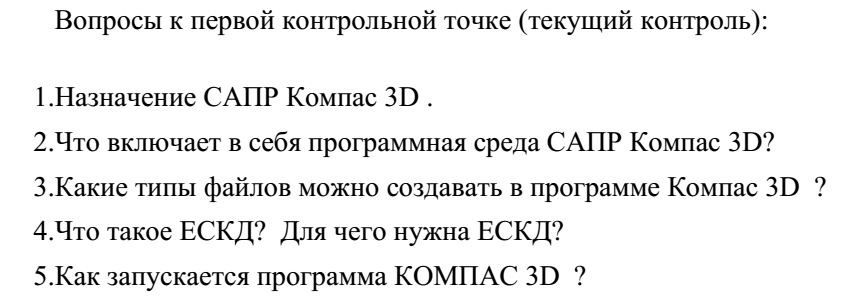 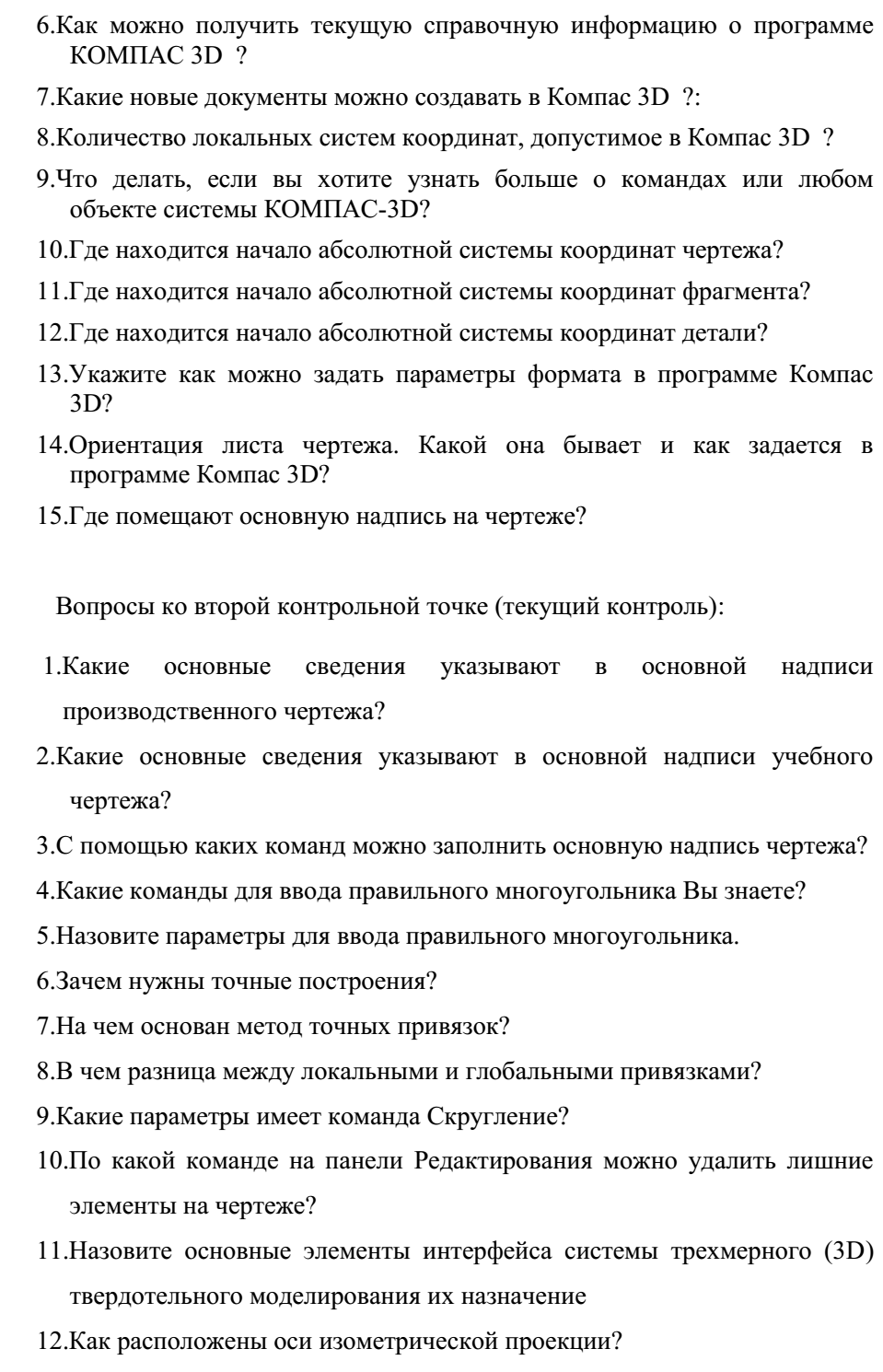 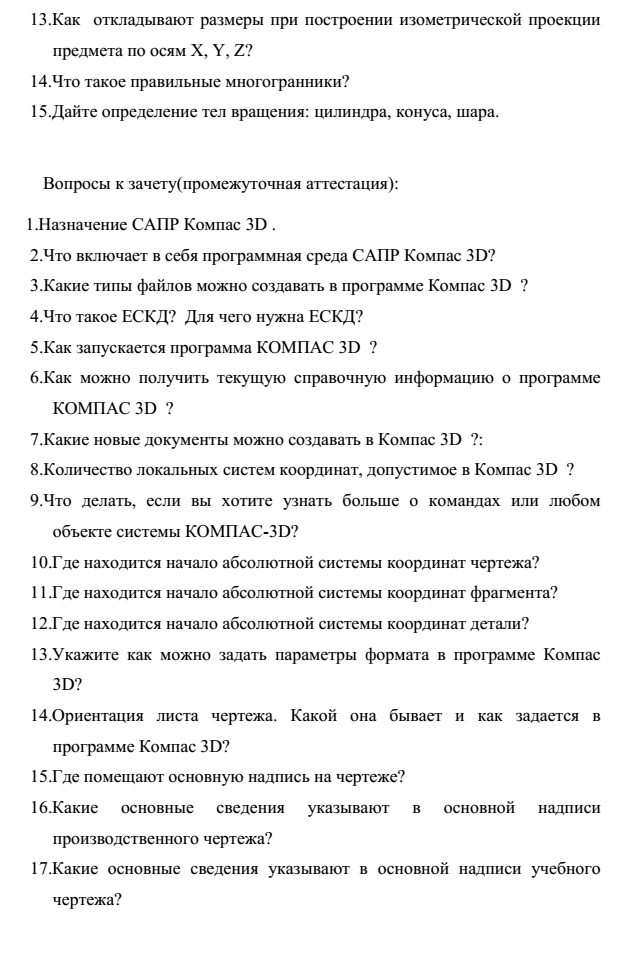 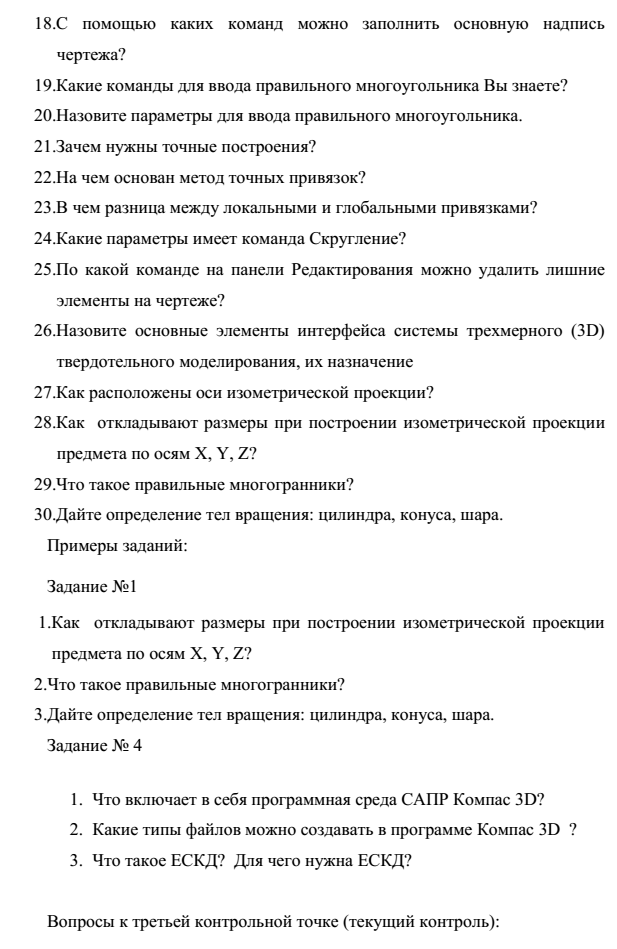 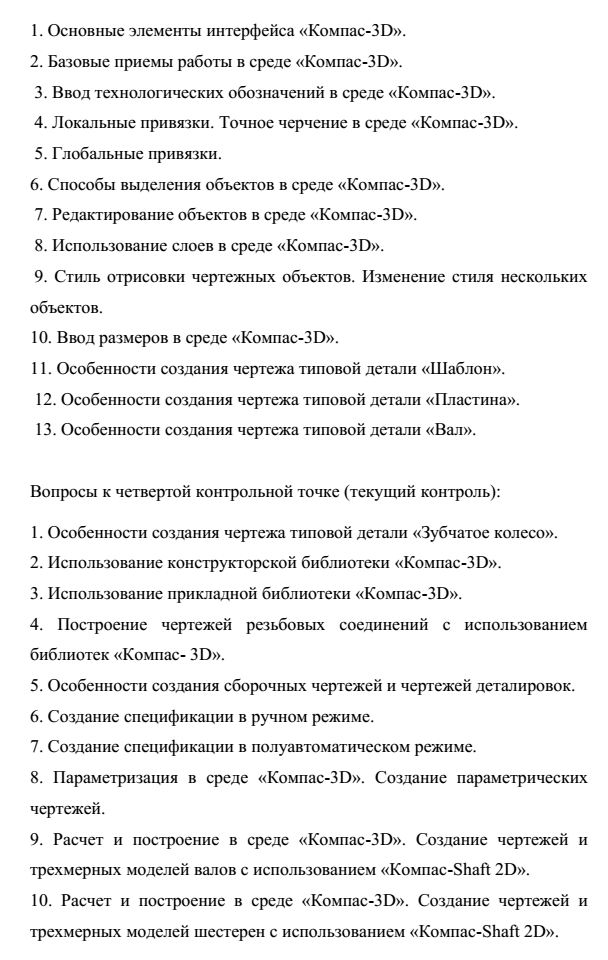 Оценочные средства промежуточной аттестации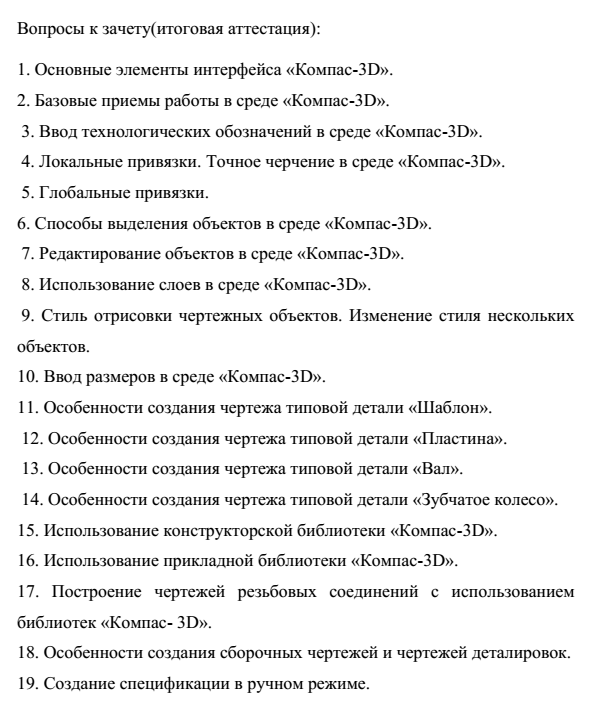 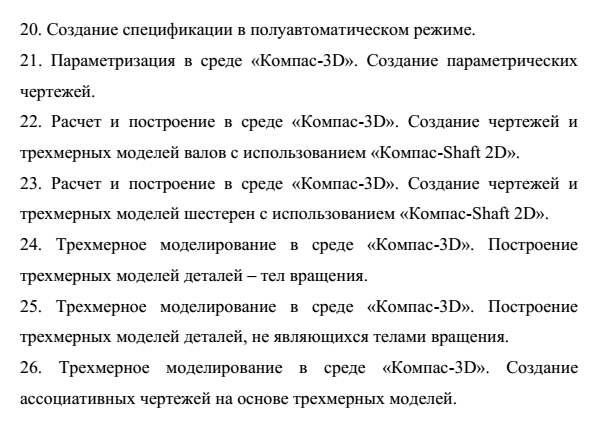 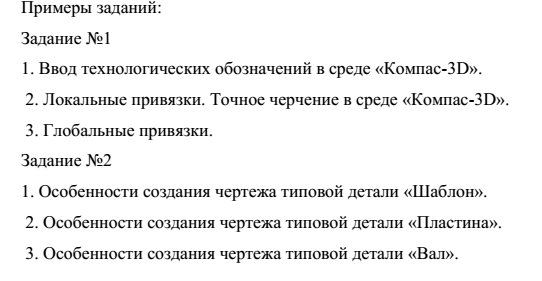 ЛИТЕРАТУРАИнформационное обеспечение обученияПеречень рекомендуемых учебных изданий, Интернет-ресурсов, дополнительной литературыОсновные источники: 1. Михеева Е.В. Информационные технологии в профессиональной деятельности: учеб.пособие для студ.учреждений сред.проф.образования/ 14-е., М.:Издательский центр «Академия», 2016.Учебные пособия:1.Михеева Е.В..  Практикум по информационным технологиям в профессиональной деятельности экономиста и бухгалтера. М.: Издательский центр «Академия», 2006 г. – 224 с.2. Word. Excel. Интернет. Электронная почта: официальный учебный курс для получения Европейского сертификата. - М.: Триумф, 2008. - 320с.Дополнительные источники: Учебники и учебные пособия:3. Захарова И.Г.. Информационные технологии в образовании. М.: Издательский центр «Академия», 2005 г. – 192 с. Мельников В. П. Информационная безопасность и защита информации: учебное пособие для вузов./ В. П. Мельников, С. А. Клейменов, А. П. Петраков; под ред. С. А. Клейменова. - 3-е изд., стер. - М.: Академия, 2008. - 336сИнтернет – ресурсы:1. Михеева Е.В. Информационные технологии в профессиональной деятельности [Электронный ресурс].практикум М., «Академия»— Режим доступа: http://window.edu.ru/window, свободный.— Загл. с экрана.Российская национальная библиотека [Электронный ресурс].— Режим доступа: http:// nlr.ru/lawcenter, свободный.— Загл. с экрана.Электронные библиотеки России /pdf учебники студентам [Электронный ресурс].— Режим доступа: http://www.gaudeamus.omskcity.com/my_PDF_library.html, свободный.— Загл. с экрана.Рассмотрено на заседании МК_________________протокол №___ от «___»__________20__ г., Председатель МК____________/_____________                      (подпись)       И.О.Фамилиястр.Общие положения4ПАСПОРТ фонда оценочных средств6Таблица 1 – Контроль и оценка освоения учебной дисциплины по темам (разделам)6таблица 2 – График контроля внеаудиторной самостоятельной работы13контрольно-Оценочные средства текущего контроляПрактические и лабораторные работы (критерии оценки)тестовые задания (критерии оценки)текущий контроль (критерии оценки)17172026контрольно-Оценочные средства внеаудиторной самостоятельной работы и критерии оценок 27контрольно-Оценочные средства промежуточной аттестации и критерии оценок37Литература47Промежуточная аттестацияФорма проведения6 семестрДифференцированный зачеттестированиеКод компетенцииУменияЗнанияОК 02. Осуществлять поиск, анализ и интерпретацию информации, необходимой для выполнения задач профессиональной деятельностиОК 02. Осуществлять поиск, анализ и интерпретацию информации, необходимой для выполнения задач профессиональной деятельностиУок2/1 оформлять в программе проектно-конструкторскую, технолдогическую документацию в соответствии с нормативной базой;Уок2/2 решать графические задачи задачи;Зок2/1 правил построения чертежей деталей, планировочных и конструкторских решений в программе Компас 3D;Зок2/2 способов графического представления пространственных образов;Зок2/3 основ трехмерной графикиЗок2/1 правил построения чертежей деталей, планировочных и конструкторских решений в программе Компас 3D;Зок2/2 способов графического представления пространственных образов;Зок2/3 основ трехмерной графикиОК 09 Использовать информационные технологии в профессиональной деятельностиОК 09 Использовать информационные технологии в профессиональной деятельностиУок9\1 строить чертежи деталей, планировочных и конструкторских решений, трехмерные модели деталей;Зок9\1возможностей пакетов прикладных программ компьютерной графикив профессиональной деятельностиЗок9/2 основных положений конструкторской, технологической документации применительно к программам компьютерной графики;Зок9\1возможностей пакетов прикладных программ компьютерной графикив профессиональной деятельностиЗок9/2 основных положений конструкторской, технологической документации применительно к программам компьютерной графики;ПК 3.3 Составлять и оформлять техническую и отчетную документацию о работе ремонтно-механического отделения структурного подразделенияПК 3.3 Составлять и оформлять техническую и отчетную документацию о работе ремонтно-механического отделения структурного подразделенияУпк3.3\1 работать в программах, связанных с профессиональной деятельностьюЗпк3.3\1 программ, связанных с работой в профессиональной деятельности.Зпк3.3\1 программ, связанных с работой в профессиональной деятельности.Разделы, темыНаименование оценочного средстваПроверяемые У, З, ОК, ПККурс , 6 семестрТекущий контрольПрограммное обеспечение профессиональной деятельностиОК 2, ОК9Информационные системы в профессиональной ОК2, ОК(, ПК 3.3
Графический редактор  Компас 3D, Auto-CAD деятельностиПрактическое занятие 1. Заполнение основной надписи в чертежах. Построение геометрических примитивовПрактическое занятие 2.Построение чертежа детали. Использование привязок, расстановка размеровПрактическое занятие 3.Построение 3 проекций детали по сеткеПрактическое занятие 4.Построение 3-х проекций с помощью вспомогательных линийПрактическое занятие 5.Выполнение рабочего чертежа моделей детали.ОК2, ОК9, ПК3.3Система проектированияПрактическое занятие 6. Размещение на чертеже оборудования и спецификации.Практическое занятие 7. Выполнение чертежа планировки СТОА.Практическое занятие 8. Составление спецификации оборудованияПрактическое занятие 9. Выполнение чертежа конструкторской частиПрактическое занятие 10. Создание плаката технологического процесса ремонтаПрактическое занятие 11. Создание плаката с внедряемым оборудованиемПрактическое занятие 12. Создание планировки зоны ТО и ТР СТОА в КОМПАС 3DПрактическое занятие 13. Создание планировки специализированного поста СТОА в КОМПАС 3DОК2, ОК9, ПК 3.3Промежуточный контрольДифференцированный зачетВопросы теста-1.	Какая система координат применяется в САПР KOMПAC-3D?Полярная система координат. Ее невозможно удалить или переместить в пространстве.Правая декартова система координат. Ее невозможно уда- лить или переместить в пространствеКаркасная система координат. Ее можно удалить или пе- реместить в пространстве.Правая декартова система координат. Ее можно удалить или переместить в пространстве.1.	Какая система координат применяется в САПР KOMПAC-3D?Полярная система координат. Ее невозможно удалить или переместить в пространстве.Правая декартова система координат. Ее невозможно уда- лить или переместить в пространствеКаркасная система координат. Ее можно удалить или пе- реместить в пространстве.Правая декартова система координат. Ее можно удалить или переместить в пространстве.1.	Какая система координат применяется в САПР KOMПAC-3D?Полярная система координат. Ее невозможно удалить или переместить в пространстве.Правая декартова система координат. Ее невозможно уда- лить или переместить в пространствеКаркасная система координат. Ее можно удалить или пе- реместить в пространстве.Правая декартова система координат. Ее можно удалить или переместить в пространстве.1.	Какая система координат применяется в САПР KOMПAC-3D?Полярная система координат. Ее невозможно удалить или переместить в пространстве.Правая декартова система координат. Ее невозможно уда- лить или переместить в пространствеКаркасная система координат. Ее можно удалить или пе- реместить в пространстве.Правая декартова система координат. Ее можно удалить или переместить в пространстве.1.	Система координат (абсолютная, глобальная) со- держится в каждом чертеже или фрагменте. Она всегда совпадает…С верхним правым углом формата любого чертежаС нижним левым углом формата любого чертежа.С нижним правым углом формата любого чертежа.С верхним левым углом формата любого чертежа.1.	Система координат (абсолютная, глобальная) со- держится в каждом чертеже или фрагменте. Она всегда совпадает…С верхним правым углом формата любого чертежаС нижним левым углом формата любого чертежа.С нижним правым углом формата любого чертежа.С верхним левым углом формата любого чертежа.1.	Система координат (абсолютная, глобальная) со- держится в каждом чертеже или фрагменте. Она всегда совпадает…С верхним правым углом формата любого чертежаС нижним левым углом формата любого чертежа.С нижним правым углом формата любого чертежа.С верхним левым углом формата любого чертежа.1.	Система координат (абсолютная, глобальная) со- держится в каждом чертеже или фрагменте. Она всегда совпадает…С верхним правым углом формата любого чертежаС нижним левым углом формата любого чертежа.С нижним правым углом формата любого чертежа.С верхним левым углом формата любого чертежа.2.	Какие виды привязок вы знаете?Глобальные, локальные, клавиатурные.Первичные, вторичные, третичные.Системные и внесистемные.Модельные и физические.2.	Какие виды привязок вы знаете?Глобальные, локальные, клавиатурные.Первичные, вторичные, третичные.Системные и внесистемные.Модельные и физические.2.	Какие виды привязок вы знаете?Глобальные, локальные, клавиатурные.Первичные, вторичные, третичные.Системные и внесистемные.Модельные и физические.2.	Назначение команды Привязки?Привязка вида изображения к чертежу.Точное черчение.Связь окна с элементами.Более быстрый переход к команде.2.	Назначение команды Привязки?Привязка вида изображения к чертежу.Точное черчение.Связь окна с элементами.Более быстрый переход к команде.2.	Назначение команды Привязки?Привязка вида изображения к чертежу.Точное черчение.Связь окна с элементами.Более быстрый переход к команде.3.	Фрагменты, хранящиеся в файлах имеют расширение (в системе КОМПАС)3.	Фрагменты, хранящиеся в файлах имеют расширение (в системе КОМПАС)3.	Фрагменты, хранящиеся в файлах имеют расширение (в системе КОМПАС)3.	Фрагменты, хранящиеся в файлах имеют расширение (в системе КОМПАС)3.	Чертежи имеют расширение (в системе КОМ- ПАС)…3.	Чертежи имеют расширение (в системе КОМ- ПАС)…3.	Чертежи имеют расширение (в системе КОМ- ПАС)…3.	Чертежи имеют расширение (в системе КОМ- ПАС)…1) *.cdw2) *.frw3) *.m3d4) *.txt1) *.cdw2) *.frw3) *.m3d4) *.txt4. Выберите неверное утверждение.Для того, чтобы курсор «прилипал» к пересечениям линий сетки необходимо в настройках привязок выбрать "по сет- ке".Сетка нужна в том случае, если вы чертите что-то с крат- ными размерами.Сетка нужна для создания только вертикальных и гори- зонтальных отрезков.Для точного черчения используется режим сетка. Для этого нажать на кнопку с изображением сетки, настроить размер сетки, еще включить привязку к сетке (нажать на левый магнит).4. Выберите неверное утверждение.Для того, чтобы курсор «прилипал» к пересечениям линий сетки необходимо в настройках привязок выбрать "по сет- ке".Сетка нужна в том случае, если вы чертите что-то с крат- ными размерами.Сетка нужна для создания только вертикальных и гори- зонтальных отрезков.Для точного черчения используется режим сетка. Для этого нажать на кнопку с изображением сетки, настроить размер сетки, еще включить привязку к сетке (нажать на левый магнит).4. Выберите неверное утверждение.Для того, чтобы курсор «прилипал» к пересечениям линий сетки необходимо в настройках привязок выбрать "по сет- ке".Сетка нужна в том случае, если вы чертите что-то с крат- ными размерами.Сетка нужна для создания только вертикальных и гори- зонтальных отрезков.Для точного черчения используется режим сетка. Для этого нажать на кнопку с изображением сетки, настроить размер сетки, еще включить привязку к сетке (нажать на левый магнит).4. Выберите неверное утверждение.Для того, чтобы курсор «прилипал» к пересечениям линий сетки необходимо в настройках привязок выбрать "по сет- ке".Сетка нужна в том случае, если вы чертите что-то с крат- ными размерами.Сетка нужна для создания только вертикальных и гори- зонтальных отрезков.Для точного черчения используется режим сетка. Для этого нажать на кнопку с изображением сетки, настроить размер сетки, еще включить привязку к сетке (нажать на левый магнит).Шаг сетки по умолчанию?1) 10 мм.1 пиксель.1 мм.5 мм.Шаг сетки по умолчанию?1) 10 мм.1 пиксель.1 мм.5 мм.Шаг сетки по умолчанию?1) 10 мм.1 пиксель.1 мм.5 мм.5.	Как установить ортогональный режим черчения в си- стеме КОМПАС?Нажать на клавишу F8 или при черчении держать нажатой клавишу Shift.Нажать на панели Текущее состояние на правый магнит.Нажать на Enter.Включить сетку и привязку к сетке.5.	Как установить ортогональный режим черчения в си- стеме КОМПАС?Нажать на клавишу F8 или при черчении держать нажатой клавишу Shift.Нажать на панели Текущее состояние на правый магнит.Нажать на Enter.Включить сетку и привязку к сетке.5.	Как установить ортогональный режим черчения в си- стеме КОМПАС?Нажать на клавишу F8 или при черчении держать нажатой клавишу Shift.Нажать на панели Текущее состояние на правый магнит.Нажать на Enter.Включить сетку и привязку к сетке.5.	Как установить ортогональный режим черчения в си- стеме КОМПАС?Нажать на клавишу F8 или при черчении держать нажатой клавишу Shift.Нажать на панели Текущее состояние на правый магнит.Нажать на Enter.Включить сетку и привязку к сетке.5.	Ортогональный режим черчения служит для…Создания отрезков под углом больше 90 градусов.Создания отрезков под углом меньше 90 градусов.Создания отрезков под углом больше 90 градусов и меньше 90 градусов.Создания вертикальных и горизонтальных отрезков.5.	Ортогональный режим черчения служит для…Создания отрезков под углом больше 90 градусов.Создания отрезков под углом меньше 90 градусов.Создания отрезков под углом больше 90 градусов и меньше 90 градусов.Создания вертикальных и горизонтальных отрезков.5.	Ортогональный режим черчения служит для…Создания отрезков под углом больше 90 градусов.Создания отрезков под углом меньше 90 градусов.Создания отрезков под углом больше 90 градусов и меньше 90 градусов.Создания вертикальных и горизонтальных отрезков.5.	Ортогональный режим черчения служит для…Создания отрезков под углом больше 90 градусов.Создания отрезков под углом меньше 90 градусов.Создания отрезков под углом больше 90 градусов и меньше 90 градусов.Создания вертикальных и горизонтальных отрезков.Как отобразить Панель свойств, если она исчезла с экрана КОМПАСИнструменты Панели инструментов  Панель Свойств.Вид  Панели инструментов  Панель Свойств.Сервис Панели инструментов  Панель Свойств.Файл Панели инструментов  Панель Свойств.Как отобразить Панель свойств, если она исчезла с экрана КОМПАСИнструменты Панели инструментов  Панель Свойств.Вид  Панели инструментов  Панель Свойств.Сервис Панели инструментов  Панель Свойств.Файл Панели инструментов  Панель Свойств.Как отобразить Панель свойств, если она исчезла с экрана КОМПАСИнструменты Панели инструментов  Панель Свойств.Вид  Панели инструментов  Панель Свойств.Сервис Панели инструментов  Панель Свойств.Файл Панели инструментов  Панель Свойств.Как отобразить Панель свойств, если она исчезла с экрана КОМПАСИнструменты Панели инструментов  Панель Свойств.Вид  Панели инструментов  Панель Свойств.Сервис Панели инструментов  Панель Свойств.Файл Панели инструментов  Панель Свойств.Для того, чтобы отобразить или скрыть отдельные панели инструментов, необходимо:Выбрать ИнструментыПанели инструментов и нажать на названии панели.Выбрать ВставкаПанели инструментов и нажать на названии панели.Выбрать ВидПанели инструментов  выбрать названии панели.Выбрать СервисПанели инструментов и нажать на названии панели.Для того, чтобы отобразить или скрыть отдельные панели инструментов, необходимо:Выбрать ИнструментыПанели инструментов и нажать на названии панели.Выбрать ВставкаПанели инструментов и нажать на названии панели.Выбрать ВидПанели инструментов  выбрать названии панели.Выбрать СервисПанели инструментов и нажать на названии панели.Для того, чтобы отобразить или скрыть отдельные панели инструментов, необходимо:Выбрать ИнструментыПанели инструментов и нажать на названии панели.Выбрать ВставкаПанели инструментов и нажать на названии панели.Выбрать ВидПанели инструментов  выбрать названии панели.Выбрать СервисПанели инструментов и нажать на названии панели.Для того, чтобы отобразить или скрыть отдельные панели инструментов, необходимо:Выбрать ИнструментыПанели инструментов и нажать на названии панели.Выбрать ВставкаПанели инструментов и нажать на названии панели.Выбрать ВидПанели инструментов  выбрать названии панели.Выбрать СервисПанели инструментов и нажать на названии панели.7.	С помощью какого инструмен- тов можно нарисовать окруж- ность?7.	С помощью какого инструмен- тов можно нарисовать окруж- ность?7.	С помощью какого инструмен- тов можно нарисовать окруж- ность?7. Для создания вынос- ки, нужно воспользо- ваться командой…7. Для создания вынос- ки, нужно воспользо- ваться командой…8.	Назовите операцию, в которой для получения объем-ной фигуры, необходимо добавить ось, лежащую в од- ной плоскости с эскизом:8.	Назовите операцию, в которой для получения объем-ной фигуры, необходимо добавить ось, лежащую в од- ной плоскости с эскизом:8.	Назовите операцию, в которой для получения объем-ной фигуры, необходимо добавить ось, лежащую в од- ной плоскости с эскизом:8.	Назовите операцию, в которой для получения объем-ной фигуры, необходимо добавить ось, лежащую в од- ной плоскости с эскизом:8.	Назовите операцию, в которой перемещение эскиза происходит вдоль указанной направляющей:8.	Назовите операцию, в которой перемещение эскиза происходит вдоль указанной направляющей:8.	Назовите операцию, в которой перемещение эскиза происходит вдоль указанной направляющей:8.	Назовите операцию, в которой перемещение эскиза происходит вдоль указанной направляющей:9. На картинке изображено тело.Определите с помощью какой операции оно полу- чено.9. На картинке изображено тело.Определите с помощью какой операции оно полу- чено.9. На картинке изображено тело.Определите с помощью какой операции оно по- лучено.9. На картинке изображено тело.Определите с помощью какой операции оно по- лучено.9. На картинке изображено тело.Определите с помощью какой операции оно по- лучено.10. Укажите минимальное коли- чество формообразующих опе- раций для создания трехмер- ной модели.10. Укажите минимальное коли- чество формообразующих опе- раций для создания трехмер- ной модели.10. Укажите минимальное коли- чество формообразующих опе- раций для создания трехмер- ной модели.10. Укажите минимальное количе- ство формообразующих опера- ций для создания трехмерной модели.10. Укажите минимальное количе- ство формообразующих опера- ций для создания трехмерной модели.10. Укажите минимальное количе- ство формообразующих опера- ций для создания трехмерной модели.Система координат.Привязки.Типы документов.Сетка.Ортогональный режим.Панели инструментов.Панель Геометрия и панель Обозначений.Формообразующие операции.Формообразующие операции.Формообразующие операции..1111111111Всего:10№ вопросаВариантВариант№ вопроса1212221232143451462371,428ВращенияКинематическая9ВыдавливанияПо сечениям1021